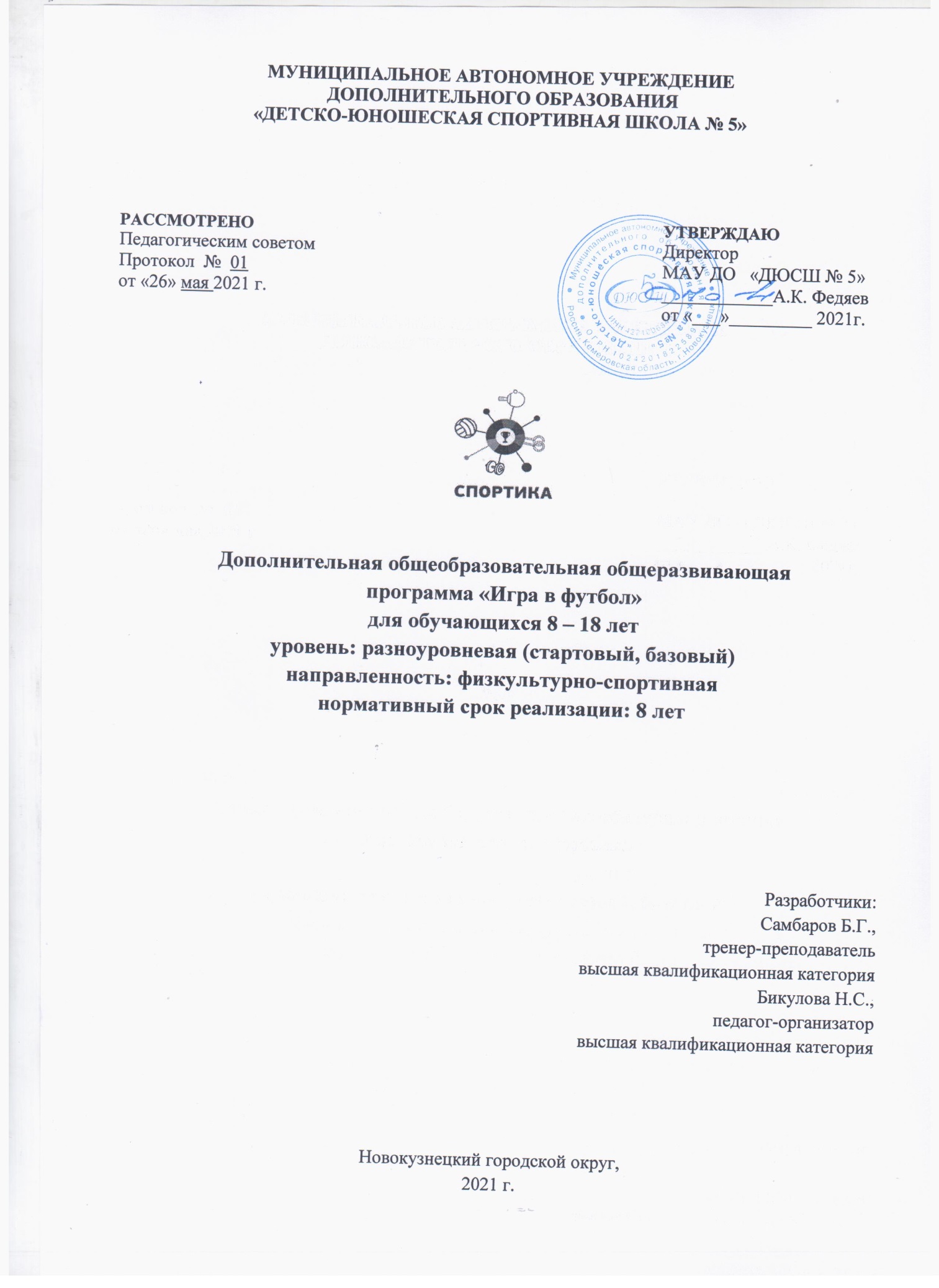 Раздел № 1 «Комплекс основных характеристик дополнительной общеобразовательной общеразвивающей программы «Играем в футбол»Пояснительная записка.Дополнительная общеобразовательная общеразвивающая программа  «Играем в футбол» имеет физкультурно-спортивную  направленность и реализуется в рамках типовой  модели «Спортика» мероприятий  по созданию новых мест в образовательных организациях различных типов для реализации дополнительных общеобразовательных программ всех направленностей федерального проекта «Успех каждого ребенка» национального проекта «Образование».Дополнительная общеобразовательная   общеразвивающая  программа «Играем в футбол» является  разноуровневой.  Программа разработана с учетом законодательных нормативно-правовых документов:- Конвенция о правах ребенка (принята резолюцией 44/25 Генеральной Ассамблеи от 20 ноября 1989 г.);- Федеральный Закон Российской Федерации от 29.12.2012 г. № 273 «Об образовании в Российской Федерации»;- Государственная программа РФ «Развитие образования» на 2018-2025 гг. (постановление Правительства Российской Федерации от 26.12.2017г. №1642);-  Концепция развития дополнительного образования детей (утв. распоряжением Правительства РФ от 4 сентября . № 1726-р);- Стратегия развития воспитания в Российской Федерации до 2025 года (распоряжение Правительства РФ от 29.05.2014 г. №996-р);- Основы государственной молодежной политики в РФ на период до 2025 года (распоряжение Правительства РФ от 29.11.2014 г. №2403-р);- Программа патриотического воспитания граждан на период 2016-2020 годов (Постановление Правительства РФ от 30.12.2015 г. №1493);- Указ Президента Российской Федерации  «О создании Общероссийской общественно-государственной детско-юношеской организации «Российское движение школьников» (от 29.10.2015 г. №536);- Профессиональный стандарт «Педагог дополнительного образования детей и взрослых» (Приказ Минтруда и соц. защиты РФ от 05.05.2018 г. №298);- Концепция духовно-нравственного развития и воспитания личности гражданина России;- Приказ Минпросвещения России от 09.11.2018 г. №196  «Об утверждении порядка организации и осуществления образовательной деятельности по дополнительным общеобразовательным программам»;- Постановление Главного государственного санитарного врача Российской Федерации от 28.09.2020 № 28. Санитарные правила СП 2.4.3648-20  «Санитарно-эпидемиологические требования к организациям воспитания и обучения, отдыха и оздоровления детей и молодежи»;- Письмо Минобрнауки РФ от 18.11.2015 г. №09-3242 «О направлении рекомендаций (вместе с «Методические рекомендации по проектированию дополнительных общеразвивающих программ»);- Письмо Минобрнауки РФ от 14.12.2015 г. №09-3564 «О внеурочной деятельности и реализации дополнительных общеобразовательных программ (вместе с «Методическими рекомендациями по организации внеурочной деятельности и реализации дополнительных общеобразовательных программ»);- Приказ Департамента образования и науки Кемеровской области «Об утверждении Правил персонифицированного финансирования дополнительного образования детей» (от 05.05.2019г. №740);- Закон «Об образовании в Кемеровской области» редакция от 03.07.2013 г. №86-03; - Приказ Министерства спорта РФ от 25 октября 2019 г. № 880 "Об утверждении    федерального стандарта спортивной подготовки по виду спорта "Футбол"- Локальные акты МАУ ДО «ДЮСШ №5», Устав, Учебный план, Правила внутреннего трудового распорядка, инструкции по технике безопасности.Актуальность.Футбол - это одно из самых доступных, популярных и массовых средств физического развития и укрепления здоровья широких слоев населения. Игра занимает ведущее место в общей системе физического воспитания и развития. Коллективный характер футбольной деятельности воспитывает чувство дружбы, товарищества, взаимопомощи; развивает такие ценные моральные качества, как чувство ответственности, уважение к партнерам и соперникам, дисциплинированность, активность. Каждый футболист может проявить свои личные качества: самостоятельность, инициативу, творчество. Вместе с тем игра требует подчинения личных стремлений интересам коллектива. В процессе игровой деятельности необходимо овладевать техникой и тактикой, развивать физические качества; преодолевать усталость; вырабатывать устойчивость к неблагоприятным условиям внешней среды; строго соблюдать бытовой и спортивный режим и т.д. Все это способствует воспитанию волевых черт характера: смелости, стойкости, решительности, выдержки, мужества.Отличительная особенность программы.Основой подготовки обучающихся по дополнительной общеобразовательной общеразвивающей программы «Играем в футбол»  является не только технико–тактическая подготовка юных футболистов, но и общефизическая подготовка, направленная на более высокий показатель физического развития обучающихся. Расширяется кругозор и интерес обучающихся к данному виду спорта. Программа предусматривает тесную взаимосвязь всех сторон учебно-тренировочного процесса (физической, технико-тактической, психологической и теоретической подготовки, воспитательной работы, педагогического контроля). Адресат программы.    К занятиям  футболом  допускаются обучающиеся, отнесенные к основной медицинской группе с 8 до 18 лет. Количество учащихся в группе от 15 до 25.Объем и срок реализации программы.В дополнительной общеобразовательной общеразвивающей  программе «»Играем в футбол»  представлена модель построения системы многолетней подготовки. Срок реализации:  8 лет. Общий объем программы: 4016  часов. Продолжительность одного учебного года составляет 35  недель. Такой длительный период обучения необходим для эффективности и результативности спортивной подготовки обучающихся. Формы обучения - групповые,  обучение с индивидуальным подходом.Групповые занятия: теоретические, технические, тактические, подвижные и спортивные игры, массовые мероприятия в школе, медико-восстановительные мероприятия; тестирование и медицинский контроль; участие в соревнованиях и учебно-тренировочных сборах; инструкторская и судейская практика обучающихся.Индивидуальные занятия: консультация, работа с литературой, индивидуальные задания на дом.Режим занятий -  весь процесс обучения разделён на этапы:- группы начальной подготовки для обучающихся  8-10 лет -  стартовый уровень;- учебно-тренировочные группы для обучающихся 11-18 лет -  базовый уровень.Важным фактором в данном случае являются постоянно меняющиеся формы, методы и приемы занятий. Это разнообразие связано с возрастными изменениями воспитанников.Для групп начальной подготовки  1 года обучения занятия проходят 6 учебных часов в неделю; для групп начальной подготовки  2-3 года обучения – 9 учебных часов в неделю;  для учебно-тренировочных групп 1 года обучения   - 12 часов в неделю;  для учебно-тренировочных групп 2 года обучения 14 учебных часов в неделю;  для учебно-тренировочных групп 3 года обучения 16 учебных часов в неделю;  для учебно-тренировочных групп 4 года обучения 18 учебных часов в неделю;  для учебно-тренировочных групп 5  года обучения 20 учебных часов в неделю.Цель и задачи программыЦель программы: укрепление здоровья, ориентирование обучающихся на профессиональный выбор в процессе занятий футболом: разносторонняя подготовка и овладение рациональной техникой; приобретение знаний и умений необходимых футболистам.Задачиобучающие-  овладение	техникой, приемами,  стратегией игры в футбол,	приобретение необходимых навыков для дальнейшего успешного профессионального развития;-  прочное освоение современной техники футбола и умение эффективно применять ее в игре;- овладение командными тактическими действиями;- приобретение соревновательного опыта;- обучение навыкам инструкторской и судейской практики;развивающие- активизация интереса к занятиям спортом, в том числе футболом; - повышение уровня общей и специальной физической подготовки с преимущественным совершенствованием двигательных качеств, наиболее важных для футболистов;воспитательные: - формирование культуры «здорового образа жизни», - формирование стойкого интереса к занятиям футболом, желание совершенствоваться в данном виде спорта;- поддержание и развитие положительных межличностных и групповых отношений в команде;- организация полноценного досуга детей и подростков;- привитие юным  футболистам навыков соблюдения спортивной этики и дисциплины.Для решения поставленных задач предусматривается выполнение выпускных и переводных контрольных нормативов; систематическое проведение практических и теоретических занятий, регулярное участие в соревнованиях и контрольных играх; прохождение инструкторской и судейской практики, определение каждому учащемуся игрового амплуа, использование современных методик тренировки, основанных на данных науки и передовой практики.Содержание программыУчебно-тематический план дополнительной общеобразовательной общеразвивающей  программы «Играем в футбол»Учебно-тематический план этапа начальной подготовки первого года обученияТаблица № 1Содержание дополнительной общеобразовательной  общеразвивающей программы «Играем в футбол» первого года обучения.1. Теоретическая подготовка. 1.1. Формирование здорового образа жизни. Сведения о строении и функциях организма человека. 1.2.Развитие футбола в России и за рубежом1.3.Техника и тактика игры в футбол.1.4. Теоретические основы футбола. 1.5. Врачебный контроль, первая помощь.1.6. Места занятий, инвентарь и ТБ.Форма контроля: тестирование, беседа, опрос.2. Общая физическая подготовка. Общеразвивающие упражнения.Строевые упражнения. Команды для управления строем. Понятия о строе, шеренге, колонне, флангах, интервале, дистанции, направляющем, замыкающем, о предварительной и исполнительной командах. Повороты на месте, размыкание уступами. Перестроение из одной шеренги в две, из колонны по одному в колонну по два. Перемена направления движения строя. Обозначение шага на месте. Переход с шага на бег и сбега на шаг. Изменение скорости движения. Повороты в движении.Общеразвивающие упражнения без предметов. Упражнения для рук и плечевого пояса. Сгибания и разгибания, вращения, махи, отведения и приведения, рывки. Упражнения выполняются на месте и в движении.Упражнения для мышц шеи: наклоны, вращения и повороты головы в различных направлениях.Упражнения для туловища. Упражнения на формирование правильной осанки. В различных исходных положениях - наклоны, повороты, вращения туловища. В положении лежа, поднимание и опускание ног, круговые движения одной и обеими ногами, поднимание и опускание туловища.Упражнения для ног. Различные маховые движения ногами, приседания на обеих и на одной ноге, выпады, выпады с дополнительными пружинящими движениями.Упражнения с сопротивлением. Упражнения в парах - повороты и наклоны туловища, сгибание и разгибание рук, переталкивание, приседания, приседания с партнером, переноска партнера на спине и на плечах, элементы борьбы в стойке, игры с элементами сопротивления.Упражнения с предметами. Упражнения с набивными мячами - поднимание, опускание, наклоны, повороты, перебрасывания с одной руки на другую перед собой, над головой, за спиной, броски и ловля мяча. Упражнения на месте (стоя, сидя, лежа) и в движении. Упражнения в парах и группах с передачами, бросками и ловлей мячей.Упражнения с гантелями, штангой, мешками с песком: сгибание и разгибание рук, повороты и наклоны туловища, поднимание на носки, приседания.Упражнения с короткой и длинной скакалкой: прыжки на одной и обеих ногах с вращением скакалки вперед, назад; прыжки с поворотами, прыжки в приседе и полуприседе.Упражнения с малыми мячами - броски и ловля мячей после подбрасывания вверх, удара о землю, стену. Ловля мячей на месте, в прыжке, после кувырка, в движении.Акробатические упражнения. Кувырки вперед в группировке из упора присев, основной стойки, после разбега. Длинный кувырок вперед. Кувырки назад. Соединение нескольких кувырков. Перекаты и перевороты. Упражнения на батуте. Форма контроля: выполнение контрольных нормативов.Спортивные игры и подвижные игры.Игры с мячом, бегом, прыжками, метанием, сопротивлением, на внимание, координацию. Ручной мяч, баскетбол, хоккей с мячом (по упрощенным правилам).Форма контроля: наблюдение.Специальная физическая подготовкаОбучение технике игры в футбол.Техника передвижения. Бег обычный, спиной вперед, скрестным и приставным шагом. Бег по прямой, дугами, с изменением направления и скорости.Прыжки: вверх-вперед, вверх-назад, вверх-вправо, вверх-влево, толчком двумя ногами с места и толчком одной и двумя ногами с разбега. Для вратарей - прыжки в сторону с падением «перекатом». Повороты переступанием, прыжком, на опорной ноге; в стороны и назад; на месте и в движении. Остановки во время бега выпадом и прыжком.Удары по мячу ногой. Удары внутренней стороной стопы, внутренней и средней частью подъема, по неподвижному и катящемуся (навстречу, от игрока, справа или слева) мячу. Удары по прыгающему и летящему мячу внутренней стороной стопы и средней частью подъема. Удары внешней частью подъема.Выполнение ударов после остановки, рывков, ведения, обманных движений, посылая мяч низом и верхом на короткое и среднее расстояние.Удары на точность: в определенную цель на поле, в ворота, в ноги партнеру, на ход двигающемуся партнеру.Удары по мячу головой. Удары серединой лба без прыжка и в прыжке, с места и с разбега, по летящему навстречу мячу. Удары на точность: в определенную цель на поле, в ворота, партнеру.Остановка мяча. Остановка подошвой и внутренней стороной стопы катящегося и опускающегося мяча - на месте, в движении вперед и назад. Остановка внутренней стороной стопы, бедром и грудью летящего навстречу мяча. Остановки с переводом в стороны, подготавливая мяч для последующих действий и закрывая его туловищем от соперника.Ведение мяча. Ведение внутренней частью подъема, внешней частью подъема. Ведение правой, левой ногой и поочередно по прямой и кругу, а также меняя направление движения, между стоек и движущихся партнеров; изменяя скорость,  выполняя ускорения и рывки, не теряя контроль над мячом.Обманные движения (финты). Обманные движения «уход» выпадом (при атаке противника спереди умение показать туловищем движение в одну сторону и уйти с мячом в другую. Финт «остановкой» мяча ногой (после замедления бега и ложной попытки остановки мяча выполняется рывок с мячом). Обманное движение «ударом» по мячу ногой (имитируя удар, уход от соперника вправо или влево).Отбор мяча. Отбор мяча при единоборстве с соперником, находящимся на месте, движущимся навстречу или сбоку, применяя выбивание мяча ногой в выпаде. Вбрасывание мяча из-за боковой линии. Вбрасывание с места из положения ноги вместе и шага. Вбрасывание мяча на точность: в ноги или на ход партнеру.Техника игры вратаря. Основная стойка вратаря. Передвижение в воротах без мяча в сторону скрестным, приставным шагом и скачками. Ловля летящего навстречу и несколько в сторону от вратаря мяча на высоте груди и живота без прыжка и в прыжке. Ловля катящегося и низко летящего навстречу и несколько в сторону мяча без падения и с падением. Ловля высоко летящего навстречу и в сторону мяча без прыжка и в прыжке с места и разбега. Ловля летящего в сторону на уровне живота, груди мяча с падением перекатом. Быстрый подъем с мячом на ноги после падения. Отбивание мяча одной или двумя руками без прыжка и в прыжке с места и разбега. Бросок мяча одной рукой из-за плеча на точность. Выбивание мяча ногой: с земли (по неподвижному мячу) и с рук (с воздуха по выпущенному из рук и подброшенному перед собой мячу) на точность.Форма контроля: участие в товарищеских встречах.Развитие специальных качеств футболистов.	Упражнения для развития быстроты. Упражнения для развития стартовой скорости. По сигналу (преимущественно зрительному) рывки на 5 - 10 м. из различных исходных положений: стоя лицом, боком и спиной к стартовой линии, из приседа, широкого выпада, седа, лежа, медленного бега, подпрыгивания или бега на месте. Эстафеты с элементами старта. Подвижные игры типа «день и ночь», «вызов», «вызов номеров», «рывок за мячом» ит. д.Стартовые рывки к мячу с последующим ударом по воротам в соревнованиях с партнером за овладение мячом.Упражнения для развития дистанционной скорости. Ускорения на 15, 30, 60 м. без мяча и с мячом. Ускорения. Бег змейкой между расставленными в различном положении стойками, неподвижными или медленно передвигающимися партнерами. Бег прыжками. Эстафетный бег. Обводка препятствий (на скорость). Переменный бег на дистанции 100 - 150 м. (15 - 20 м. с максимальной скоростью, 10 - 15 м. медленно и т. д.). То же с ведением мяча. Подвижные игры типа «салки по кругу», «бегуны», «сумей догнать» ит. д.Упражнения для развития скорости переключения от одного действия к другому. Бег с быстрым изменением способа передвижения (например, быстрый переход с обычного бега на бег спиной вперед и т. п.).Бег с изменением направления (до 180°). Бег с изменением скорости: после быстрого бега резко замедлить бег или остановиться, затем выполнить новый рывок в том или другом направлении и т. д. «Челночный бег» (туда и обратно): 2х10м. 4х5м, 4х10м, 2х15м и т. п.«Челночный бег», но отрезок вначале пробегается лицом вперед, обратно – спиной вперед и т. д.Бег с «тенью» (повторение движений партнера, который выполняет бег с максимальной скоростью и с изменением направления). То же, но сведением мяча.Выполнение элементов техники в быстром темпе (например, остановка мяча с последующим рывком в сторону и ударом в цель).Для вратарей. Из «стойки вратаря» рывки (на 5 - 15 м.) из ворот: на перехват или отбивание высоко летящего мяча, на прострел мяча с фланга. Из положения приседа, широкого выпада, седа, лежа - рывки на 2 - 3м. с последующей ловлей или отбиванием мяча. Упражнения в ловле мячей, пробитых по воротам. Упражнения в ловле теннисного (малого) мяча. Игра в баскетбол по упрощенным правилам.Упражнения для развития скоростно-силовых качеств. Приседания с отягощением (гантели, набивные мячи, мешочки с песком, диск от штанги, штанга для подростков и юношеских групп весом от 40 до 70% к весу спортсмена) с последующим быстрым выпрямлением. Подскоки и прыжки после приседа без отягощения и с отягощением. Прыжки на одной и на двух ногах с продвижением, с преодолением препятствий. То же с отягощением. Прыжки по ступенькам с максимальной скоростью. Прыжки в глубину. Спрыгивание (высота 40 - 80 см.) с последующим прыжком вверх или рывком на 7 - 10 м. Беговые и прыжковые упражнения, выполняемые в гору, по песку, опилкам; эстафеты с элементами бега, прыжков, переносом тяжестей. Подвижные игры типа «волк во рву», «челнок», «скакуны», «прыжковая эстафета» и т. д.Вбрасывание футбольного и набивного мяча на дальность. Броски набивного мяча на дальность за счет энергичного маха ногой вперед. Удар по мячу ногой и головой на силу в тренировочную стенку, батут, ворота; удары на дальность.Толчки плечом партнера. Борьба за мяч.Для вратарей. Из упора стоя у стены одновременное и попеременное сгибание рук в лучезапястных суставах; то же, но отталкиваясь от стены ладонями и пальцами; в упоре лежа передвижение на руках вправо, влево, по кругу (носки ног на месте), в упоре лежа хлопки ладонями. Упражнения для кистей рук с гантелями и кистевым амортизатором. Сжимание теннисного (резинового) мяча. Многократное повторение упражнений в ловле и бросках набивного мяча от груди двумя руками (особое внимание обращать на движение кистями и пальцами). Броски футбольного и набивного мячей одной рукой на дальность. Упражнения в ловле и бросках набивных мячей, бросаемых 2-3 партнерами с разных сторон. Серии прыжков (по 4-8) в «стойке вратаря» толчком двух ног в стороны, то же приставным шагом, то же с отягощением.Форма контроля: участие в товарищеских встречах.Технико-тактическая подготовка.Индивидуальные действия без мяча. Правильное расположение на футбольном поле. Умение ориентироваться, реагировать соответствующим образом на действие партнеров и соперника. Выбор момента и способа передвижения для «открывания» на свободное место с целью получения мяча.Индивидуальные действия с мячом. Целесообразное использование изученных способов ударов по мячу. Применение необходимого способа остановок в зависимости от направления, траектории и скорости мяча. Определение игровой ситуации, целесообразной для использования ведения мяча, выбор способа и направления ведения. Применение различных видов обводки (с изменением скорости и направления движения с мячом, изученные финты) в зависимости от игровой ситуации.Групповые действия. Взаимодействие двух и более игроков. Уметь точно и своевременно выполнить передачу в ноги партнеру, на свободное место, на удар; короткую или среднюю передачи, низом или верхом. Комбинация «игра в стенку».Выполнять простейшие комбинации при стандартных положениях: начале игры, угловом, штрафном и свободном ударах, вбрасывании мяча (не менее одной по каждой группе). Противодействие комбинации «стенка». Взаимодействие игроков при розыгрыше противником «стандартных» комбинаций.Индивидуальные действия. Правильно выбирать позицию по отношению опекаемого игрока и противодействовать получению им мяча, т. е. осуществлять «закрывание». Выбор момента и способа действия (удар или остановка) для перехвата мяча. Умение оценить игровую ситуацию и осуществить отбор мяча изученным способом.Тактика вратаря. Уметь выбрать правильную позицию в воротах при различных ударах в зависимости от «угла удара», разыгрывать удар от своих ворот, ввести мяч в игру (после ловли) открывшемуся партнеру, занимать правильную позицию при угловом, штрафном и свободном ударах вблизи своих ворот.Форма контроля: товарищеские встречи, наблюдение.Контрольные испытания. Сдача контрольных нормативов по общей и специальной физической подготовке.Форма контроля: выполнение контрольных нормативов. Соревновательная подготовка.  Участие в товарищеских встречах. Форма контроля: товарищеские встречи, наблюдение.Участие в соревнованиях. Участие в соревнованиях различного уровня (школьных, районных, региональных).Учебно-тематический план этапа начальной подготовки 2 года обученияТаблица № 2Содержание дополнительной общеобразовательной  общеразвивающей программы «Играем в футбол» второго года обучения.Теоретическая подготовка.1.1.Место и роль физической культуры в современном обществе. 1.2.Развитие футбола в России и за рубежом.1.3. Техника и тактика игры в футбол. 1.4. Теоретические основы футбола. 1.5. Установка на игру и ее разбор. 1.6. Основы здорового образа жизни. 1.7. Места занятий, инвентарь и ТБФорма контроля: тестирование. Общая физическая подготовка.Общеразвивающие упражнения.Строевые упражнения. Команды для управления строем. Понятия о строе, шеренге, колонне, флангах, интервале, дистанции, направляющем, замыкающем, о предварительной и исполнительной командах. Повороты на месте, размыкание уступами. Перестроение из одной шеренги в две, из колонны по одному в колонну по два. Перемена направления движения строя. Обозначение шага на месте. Переход с шага на бег и сбега на шаг. Изменение скорости движения. Повороты в движении.Общеразвивающие упражнения без предметов. Упражнения для рук и плечевого пояса. Сгибания и разгибания, вращения, махи, отведения и приведения, рывки. Упражнения выполняются на месте и в движении. Упражнения для мышц шеи: наклоны, вращения и повороты головы в различных направлениях.Упражнения для туловища. Упражнения на формирование правильной осанки. В различных исходных положениях - наклоны, повороты, вращения туловища. В положении лежа поднимание и опускание ног, круговые движения одной и обеими ногами, поднимание и опускание туловища. Упражнения для ног: различные маховые движения ногами, приседания на обеих и на одной ноге, выпады, выпады с дополнительными пружинящими движениями.Упражнения с сопротивлением. Упражнения в парах - повороты и наклоны туловища, сгибание и разгибание рук, переталкивание, приседания, приседания с партнером, переноска партнера на спине и на плечах, элементы борьбы в стойке, игры с элементами сопротивления.Упражнения с предметами. Упражнения с набивными мячами - поднимание, опускание, наклоны, повороты, перебрасывания с одной руки на другую перед собой, над головой, за спиной, броски и ловля мяча. Упражнения на месте (стоя, сидя, лежа) и в движении. Упражнения в парах и группах с передачами, бросками и ловлей мячей.Упражнения с гантелями, штангой, мешками с песком: сгибание и разгибание рук, повороты и наклоны туловища, поднимание на носки, приседания.Упражнения с короткой и длинной скакалкой: прыжки на одной и обеих ногах с вращением скакалки вперед, назад; прыжки с поворотами, прыжки в приседе и полуприседе.Упражнения с малыми мячами - броски и ловля мячей после подбрасывания вверх, удара о землю, стену. Ловля мячей на месте, в прыжке, после кувырка, в движении.Акробатические упражнения. Кувырки вперед в группировке из упора присев, основной стойки, после разбега. Длинный кувырок вперед. Кувырки назад. Соединение нескольких кувырков. Перекаты и перевороты. Упражнения на батуте. 2.2. Спортивные игры и подвижные игры.Игры с мячом, бегом, прыжками, метанием, сопротивлением, на внимание, координацию. Ручной мяч, баскетбол, хоккей с мячом (по упрощенным правилам).Специальная физическая подготовка.Упражнения для развития быстроты. Упражнения для развития стартовой скорости. По сигналу (преимущественно зрительному) рывки на 5 - 10 м. из различных исходных положений: стоя лицом, боком и спиной к стартовой линии, из приседа, широкого выпада, седа, лежа, медленного бега, подпрыгивания или бега на месте. Эстафеты с элементами старта. Подвижные игры типа «день и ночь», «вызов», «вызов номеров», «рывок за мячом» ит. д.Стартовые рывки к мячу с последующим ударом по воротам в соревнованиях с партнером за овладение мячом.Упражнения для развития дистанционной скорости. Ускорения на 15, 30, 60 м. без мяча и с мячом. Ускорения. Бег змейкой между расставленными в различном положении стойками, неподвижными или медленно передвигающимися партнерами. Бег прыжками. Эстафетный бег. Обводка препятствий (на скорость). Переменный бег на дистанции 100 - 150 м. (15 - 20 м. с максимальной скоростью, 10 - 15 м. медленно и т. д.). То же с ведением мяча. Подвижные игры типа «салки по кругу», «бегуны», «сумей догнать» ит. д.Упражнения для развития скорости переключения от одного действия к другому. Бег с быстрым изменением способа передвижения (например, быстрый переход с обычного бега на бег спиной вперед и т. п.).Бег с изменением направления (до 180°). Бег с изменением скорости: после быстрого бега резко замедлить бег или остановиться, затем выполнить новый рывок в том или другом направлении и т. д. «Челночный бег» (туда и обратно): 2х10м. 4х5м, 4х10м, 2х15м и т. п.«Челночный бег», но отрезок вначале пробегается лицом вперед, обратно – спиной вперед и т. д.Бег с «тенью» (повторение движений партнера, который выполняет бег с максимальной скоростью и с изменением направления). То же, но сведением мяча.Выполнение элементов техники в быстром темпе (например, остановка мяча с последующим рывком в сторону и ударом в цель).Для вратарей. Из «стойки вратаря» рывки (на 5 - 15 м.) из ворот: на перехват или отбивание высоко летящего мяча, на прострел мяча с фланга. Из положения приседа, широкого выпада, седа, лежа - рывки на 2 - 3м. с последующей ловлей или отбиванием мяча. Упражнения в ловле мячей, пробитых по воротам. Упражнения в ловле теннисного (малого) мяча. Игра в баскетбол по упрощенным правилам.Упражнения для развития скоростно-силовых качеств. Приседания с отягощением (гантели, набивные мячи, мешочки с песком, диск от штанги, штанга для подростков и юношеских групп весом от 40 до 70% к весу спортсмена) с последующим быстрым выпрямлением. Подскоки и прыжки после приседа без отягощения и с отягощением. Прыжки на одной и на двух ногах с продвижением, с преодолением препятствий. То же с отягощением. Прыжки по ступенькам с максимальной скоростью. Прыжки в глубину. Спрыгивание (высота 40 - 80 см.) с последующим прыжком вверх или рывком на 7 - 10 м. Беговые и прыжковые упражнения, выполняемые в гору, по песку, опилкам; эстафеты с элементами бега, прыжков, переносом тяжестей. Подвижные игры типа «волк во рву», «челнок», «скакуны», «прыжковая эстафета» и т. д.Вбрасывание футбольного и набивного мяча на дальность. Броски набивного мяча на дальность за счет энергичного маха ногой вперед. Удар по мячу ногой и головой на силу в тренировочную стенку, батут, ворота; удары на дальность.Толчки плечом партнера. Борьба за мяч.Для вратарей. Из упора стоя у стены одновременное и попеременное сгибание рук в лучезапястных суставах; то же, но отталкиваясь от стены ладонями и пальцами; в упоре лежа передвижение на руках вправо, влево, по кругу (носки ног на месте), в упоре лежа хлопки ладонями. Упражнения для кистей рук с гантелями и кистевым амортизатором. Сжимание теннисного (резинового) мяча. Многократное повторение упражнений в ловле и бросках набивного мяча от груди двумя руками (особое внимание обращать на движение кистями и пальцами). Броски футбольного и набивного мячей одной рукой на дальность. Упражнения в ловле и бросках набивных мячей, бросаемых 2-3 партнерами с разных сторон. Серии прыжков (по 4-8) в «стойке вратаря» толчком двух ног в стороны, то же приставным шагом, то же с отягощением.Упражнения для развития специальной выносливости.Повторное выполнение беговых и прыжковых упражнений. То же, но сведением мяча. Переменный бег (несколько повторений в серии). Кроссы с переменной скоростью. Многократно повторяемые специальные технико-тактические упражнения. Например, повторные рывки с мячом с последующей обводкой нескольких стоек с ударами по воротам; с увеличением длины рывка, количества повторений и сокращением интервалов отдыха между рывками.Игровые упражнения с мячом большой интенсивности (трое против трех, трое против двух ит. д.). Двусторонние тренировочные игры с увеличенной продолжительностью. Игры с уменьшенным по численности составом.Для вратарей. Повторная, непрерывная в течение 5-12 мин ловля и отбивание мяча, ловля мяча с падением, когда удары по воротам выполняются с минимальными интервалами 3 – 5 игроками.Упражнения для развития ловкости. Прыжки с разбега толчком одной и двумя ногами, стараясь достать высоко подвешенный мяч головой, ногой, рукой; то же, выполняя в прыжке поворот на 90 —180° . Прыжки вверх с поворотом и имитацией удара головой или ногами.Прыжки с места и с разбега с ударом головой по мячам, подвешенным на разной высоте. Кувырки вперед и назад, в сторону через правое и левое плечо. Держание мяча в воздухе (жонглирование), чередуя удары различными частями стопы, бедром, головой; ведение мяча головой. Парные и групповые упражнения сведением мяча, обводкой стоек, обманными движениями. Эстафеты с элементами акробатики. Подвижные игры типа «живая цель», «салки мячом», «ловля парами» и д.р.Для вратарей. Прыжки с короткого разбега, доставая высоко подвешенный мяч руками (кулаком), то же с поворотом (до 180°). Упражнения в различных прыжках с короткой скакалкой. Прыжки с поворотами, используя подкидной трамплин. Переворот в сторону с места и с разбега. Стойка на руках. Из стойки на руках кувырок вперед. Кувырок назад через стойку на руках. Переворот вперед с разбега. Упражнения на батуте: прыжки на двух ногах, сальто вперед и назад согнувшись, сальто назад прогнувшись.Технико-тактическая подготовка.Техника игры.Техника передвижения. Бег обычный, спиной вперед, скрестным и приставным шагом. Бегпо прямой, дугами, с изменением направления и скорости.Прыжки: вверх-вперед, вверх-назад, вверх-вправо, вверх-влево, толчком двумя ногами с места и толчком одной и двумя ногами сразбега. Для вратарей - прыжки в сторону с падением «перекатом».Повороты переступанием, прыжком, на опорной ноге; в стороны и назад; на месте и в движении. Остановки во время бега выпадом и прыжком.Удары по мячу ногой. Удары внутренней стороной стопы, внутренней и средней частью подъема, по неподвижному и катящемуся (навстречу, от игрока, справа или слева) мячу.Удары по прыгающему и летящему мячу внутренней стороной стопы и средней частью подъема. Удары внешней частью подъема.Выполнение ударов после остановки, рывков, ведения, обманных движений, посылая мяч низом и верхом на короткое и среднее расстояние.Удары на точность: в определенную цель на поле, в ворота, в ноги партнеру, на ход двигающемуся партнеру.Удары по мячу головой. Удары серединой лба без прыжка и в прыжке, с места и с разбега, по летящему навстречу мячу.Удары на точность: в определенную цель на поле, в ворота, партнеру.Остановка мяча. Остановка подошвой и внутренней стороной стопы катящегося и опускающегося мяча - на месте, в движении вперед и назад. Остановка внутренней стороной стопы, бедром и грудью летящего навстречу мяча.Остановки с переводом в стороны, подготавливая мяч для последующих действий и закрывая его туловищем от соперника.Ведение мяча. Ведение внутренней частью подъема, внешней частью подъема. Ведение правой, левой ногой и поочередно по прямой и кругу, а также меняя направление движения, между стоек и движущихся партнеров; изменяя скорость. выполняя ускорения и рывки, не теряя контроль над мячом.Обманные движения (финты). Обманные движения «уход» выпадом (при атаке противника спереди умение показать туловищем движение в одну сторону и уйти с мячом в другую. Финт «остановкой» мяча ногой (после замедления бега и ложной попытки остановки мяча выполняется рывок с мячом). Обманное движение «ударом» по мячу ногой (имитируя удар, уход от соперника вправо или влево).Отбор мяча. Отбор мяча при единоборстве с соперником, находящимся на месте, движущимся навстречу или сбоку, применяя выбивание мяча ногой в выпаде.Вбрасывание мяча из-за боковой линии. Вбрасывание с места из положения ноги вместе и шага. Вбрасывание мяча на точность: в ноги или на ход партнеру.Техника игры вратаря. Основная стойка вратаря. Передвижение в воротах без мяча в сторону скрестным, приставным шагом и скачками.Ловля летящего навстречу и несколько в сторону от вратаря мяча на высоте груди и живота без прыжка и в прыжке. Ловля катящегося и низко летящего навстречу и несколько в сторону мяча без падения и с падением. Ловля высоко летящего навстречу и в сторону мяча без прыжка и в прыжке с места и разбега.Ловля летящего в сторону на уровне живота, груди мяча с падением перекатом. Быстрый подъем с мячом на ноги после падения.Отбивание мяча одной или двумя руками без прыжка и в прыжке с места и разбега. Бросок мяча одной рукой из-за плеча на точность.Выбивание мяча ногой: с земли (по неподвижному мячу) и с рук (с воздуха по выпущенному из рук и подброшенному перед собой мячу) на точность.Тактика игры.Тактика нападенияИндивидуальные действия без мяча. Правильное расположение на футбольном поле. Умение ориентироваться, реагировать соответствующим образом на действие партнеров и соперника. Выбор момента и способа передвижения для «открывания» на свободное место с целью получения мяча.Индивидуальные действия с мячом. Целесообразное использование изученных способов ударов по мячу. Применение необходимого способа остановок в зависимости от направления, траектории и скорости мяча. Определение игровой ситуации, целесообразной для использования ведения мяча, выбор способа и направления ведения. Применение различных видов обводки (с изменением скорости и направления движения с мячом, изученные финты) в зависимости от игровой ситуации.Групповые действия. Взаимодействие двух и более игроков. Уметь точно и своевременно выполнить передачу в ноги партнеру, на свободное место, на удар; короткую или среднюю передачи, низом или верхом. Комбинация «игра в стенку».Выполнять простейшие комбинации при стандартных положениях: начале игры, угловом, штрафном и свободном ударах, вбрасывании мяча (не менее одной по каждой группе).Тактика защитыИндивидуальные действия. Правильно выбирать позицию по отношению опекаемого игрока и противодействовать получению им мяча, т. е. осуществлять «закрывание». Выбор момента и способа действия (удар или остановка) для перехвата мяча. Умение оценить игровую ситуацию и осуществить отбор мяча изученным способом.Групповые действия. Противодействие комбинации «стенка». Взаимодействие игроков при розыгрыше противником «стандартных» комбинаций.Тактика вратаря. Уметь выбрать правильную позицию в воротах при различных ударах в зависимости от «угла удара», разыгрывать удар от своих ворот, ввести мяч в игру (после ловли) открывшемуся партнеру, занимать правильную позицию при угловом, штрафном и свободном ударах вблизи своих ворот.Соревновательная подготовка. Участие в товарищеских встречах. Форма контроля: товарищеские встречи, наблюдение.Приемные и переводные испытания. Сдача контрольных нормативов по общей и специальной физической подготовке.Форма контроля: результаты сдачи контрольных нормативов.Восстановительные мероприятия. Восстановление спортивной работоспособности - неотъемлемая часть тренировочного процесса, не  менее важная, чем сама спортивная тренировка. В настоящее время всё многообразие средств и методов восстановительных мероприятий можно разделить на три группы:1. Педагогические средства восстановления:Варьирование интервалов отдыха между выполнением отдельных заданий, соревнованийВарьирование планирования нагрузок в рамках отдельного занятия, недельного, месячного, годового циклов Использование различных сочетаний упражнений активного отдыха и тренировокПереключение с одних упражнений на другиеРациональная организация всего режима дня в целом.2. Психологические средства восстановления:Аутогенная тренировкаПсихорегулирующая тренировкаПрименение мышечной релаксацииРазнообразные виды досугаПросмотр кинофильмов, прослушивание музыки3. Медико-биологические средства восстановления:Рациональное питаниеВитаминизацияРазнообразные виды массажаРазнообразные виды гидропроцедурФизиотерапияУльтрафиолетовое  облучениеФорма контроля: наблюдение.Инструкторская и судейская практика. Судейство игр в процессе учебных занятий.Форма контроля: наблюдение.9. Психологическая подготовка. Основное срдержание психологической подготовки футболистов состоит в следующем:-формирование мотивации к занятиям футболом;-развитие личностных качеств, способствующих совершенствованию и контролю;-совершенствование внимания (интенсивности, устойчивости, переключения), воображения, памяти, что будет способствовать быстрому восприятию информации и принятию решений.Психологическая подготовка предусматривает формирование личности спортсмена и межличностных отношений, развитие спортивного интеллекта, психологических функций и психомоторных качеств. Тренеру-преподавателю следует использовать все имеющиеся средства и методы психологического воздействия на спортсменов, необходимые для формирования психически уравновешенной, полноценной, всесторонне развитой личности. Форма контроля: наблюдение.10. Участие в соревнованиях. Участие в соревнованиях различного уровня (школьных, районных, региональных). Учебно-тематический план этапа начальной подготовки 3 года обученияТаблица № 3Содержание дополнительной общеобразовательной  общеразвивающей программы «Играем в футбол» третьего года обучения.Теоретическая подготовка.1.1.Место и роль физической культуры в современном обществе. 1.2.Развитие футбола в России и за рубежом.1.3. Техника и тактика игры в футбол. 1.4. Теоретические основы футбола. 1.5. Установка на игру и ее разбор. 1.6. Основы здорового образа жизни. 1.7. Места занятий, инвентарь и ТБФорма контроля: тестирование. Общая физическая подготовка.Общеразвивающие упражнения.Строевые упражнения. Команды для управления строем. Понятия о строе, шеренге, колонне, флангах, интервале, дистанции, направляющем, замыкающем, о предварительной и исполнительной командах. Повороты на месте, размыкание уступами. Перестроение из одной шеренги в две, из колонны по одному в колонну по два. Перемена направления движения строя. Обозначение шага на месте. Переход с шага на бег и сбега на шаг. Изменение скорости движения. Повороты в движении.Общеразвивающие упражнения без предметов. Упражнения для рук и плечевого пояса. Сгибания и разгибания, вращения, махи, отведения и приведения, рывки. Упражнения выполняются на месте и в движении. Упражнения для мышц шеи: наклоны, вращения и повороты головы в различных направлениях.Упражнения для туловища. Упражнения на формирование правильной осанки. В различных исходных положениях - наклоны, повороты, вращения туловища. В положении лежа поднимание и опускание ног, круговые движения одной и обеими ногами, поднимание и опускание туловища. Упражнения для ног: различные маховые движения ногами, приседания на обеих и на одной ноге, выпады, выпады с дополнительными пружинящими движениями.Упражнения с сопротивлением. Упражнения в парах - повороты и наклоны туловища, сгибание и разгибание рук, переталкивание, приседания, приседания с партнером, переноска партнера на спине и на плечах, элементы борьбы в стойке, игры с элементами сопротивления.Упражнения с предметами. Упражнения с набивными мячами - поднимание, опускание, наклоны, повороты, перебрасывания с одной руки на другую перед собой, над головой, за спиной, броски и ловля мяча. Упражнения на месте (стоя, сидя, лежа) и в движении. Упражнения в парах и группах с передачами, бросками и ловлей мячей.Упражнения с гантелями, штангой, мешками с песком: сгибание и разгибание рук, повороты и наклоны туловища, поднимание на носки, приседания.Упражнения с короткой и длинной скакалкой: прыжки на одной и обеих ногах с вращением скакалки вперед, назад; прыжки с поворотами, прыжки в приседе и полуприседе.Упражнения с малыми мячами - броски и ловля мячей после подбрасывания вверх, удара о землю, стену. Ловля мячей на месте, в прыжке, после кувырка, в движении.Акробатические упражнения. Кувырки вперед в группировке из упора присев, основной стойки, после разбега. Длинный кувырок вперед. Кувырки назад. Соединение нескольких кувырков. Перекаты и перевороты. Упражнения на батуте. 2.3. Спортивные игры и подвижные игры.Игры с мячом, бегом, прыжками, метанием, сопротивлением, на внимание, координацию. Ручной мяч, баскетбол, хоккей с мячом (по упрощенным правилам).Специальная физическая подготовка.Упражнения для развития быстроты. Упражнения для развития стартовой скорости. По сигналу (преимущественно зрительному) рывки на 5 - 10 м. из различных исходных положений: стоя лицом, боком и спиной к стартовой линии, из приседа, широкого выпада, седа, лежа, медленного бега, подпрыгивания или бега на месте. Эстафеты с элементами старта. Подвижные игры типа «день и ночь», «вызов», «вызов номеров», «рывок за мячом» ит. д.Стартовые рывки к мячу с последующим ударом по воротам в соревнованиях с партнером за овладение мячом.Упражнения для развития дистанционной скорости. Ускорения на 15, 30, 60 м. без мяча и с мячом. Ускорения. Бег змейкой между расставленными в различном положении стойками, неподвижными или медленно передвигающимися партнерами. Бег прыжками. Эстафетный бег. Обводка препятствий (на скорость). Переменный бег на дистанции 100 - 150 м. (15 - 20 м. с максимальной скоростью, 10 - 15 м. медленно и т. д.). То же с ведением мяча. Подвижные игры типа «салки по кругу», «бегуны», «сумей догнать» ит. д.Упражнения для развития скорости переключения от одного действия к другому. Бег с быстрым изменением способа передвижения (например, быстрый переход с обычного бега на бег спиной вперед и т. п.).Бег с изменением направления (до 180°). Бег с изменением скорости: после быстрого бега резко замедлить бег или остановиться, затем выполнить новый рывок в том или другом направлении и т. д. «Челночный бег» (туда и обратно): 2х10м. 4х5м, 4х10м, 2х15м и т. п.«Челночный бег», но отрезок вначале пробегается лицом вперед, обратно – спиной вперед и т. д.Бег с «тенью» (повторение движений партнера, который выполняет бег с максимальной скоростью и с изменением направления). То же, но сведением мяча.Выполнение элементов техники в быстром темпе (например, остановка мяча с последующим рывком в сторону и ударом в цель).Для вратарей. Из «стойки вратаря» рывки (на 5 - 15 м.) из ворот: на перехват или отбивание высоко летящего мяча, на прострел мяча с фланга. Из положения приседа, широкого выпада, седа, лежа - рывки на 2 - 3м. с последующей ловлей или отбиванием мяча. Упражнения в ловле мячей, пробитых по воротам. Упражнения в ловле теннисного (малого) мяча. Игра в баскетбол по упрощенным правилам.Упражнения для развития скоростно-силовых качеств. Приседания с отягощением (гантели, набивные мячи, мешочки с песком, диск от штанги, штанга для подростков и юношеских групп весом от 40 до 70% к весу спортсмена) с последующим быстрым выпрямлением. Подскоки и прыжки после приседа без отягощения и с отягощением. Прыжки на одной и на двух ногах с продвижением, с преодолением препятствий. То же с отягощением. Прыжки по ступенькам с максимальной скоростью. Прыжки в глубину. Спрыгивание (высота 40 - 80 см.) с последующим прыжком вверх или рывком на 7 - 10 м. Беговые и прыжковые упражнения, выполняемые в гору, по песку, опилкам; эстафеты с элементами бега, прыжков, переносом тяжестей. Подвижные игры типа «волк во рву», «челнок», «скакуны», «прыжковая эстафета» и т. д.Вбрасывание футбольного и набивного мяча на дальность. Броски набивного мяча на дальность за счет энергичного маха ногой вперед. Удар по мячу ногой и головой на силу в тренировочную стенку, батут, ворота; удары на дальность.Толчки плечом партнера. Борьба за мяч.Для вратарей. Из упора стоя у стены одновременное и попеременное сгибание рук в лучезапястных суставах; то же, но отталкиваясь от стены ладонями и пальцами; в упоре лежа передвижение на руках вправо, влево, по кругу (носки ног на месте), в упоре лежа хлопки ладонями. Упражнения для кистей рук с гантелями и кистевым амортизатором. Сжимание теннисного (резинового) мяча. Многократное повторение упражнений в ловле и бросках набивного мяча от груди двумя руками (особое внимание обращать на движение кистями и пальцами). Броски футбольного и набивного мячей одной рукой на дальность. Упражнения в ловле и бросках набивных мячей, бросаемых 2-3 партнерами с разных сторон. Серии прыжков (по 4-8) в «стойке вратаря» толчком двух ног в стороны, то же приставным шагом, то же с отягощением.Упражнения для развития специальной выносливости.Повторное выполнение беговых и прыжковых упражнений. То же, но сведением мяча. Переменный бег (несколько повторений в серии). Кроссы с переменной скоростью. Многократно повторяемые специальные технико-тактические упражнения. Например, повторные рывки с мячом с последующей обводкой нескольких стоек с ударами по воротам; с увеличением длины рывка, количества повторений и сокращением интервалов отдыха между рывками.Игровые упражнения с мячом большой интенсивности (трое против трех, трое против двух ит. д.). Двусторонние тренировочные игры с увеличенной продолжительностью. Игры с уменьшенным по численности составом.Для вратарей. Повторная, непрерывная в течение 5-12 мин ловля и отбивание мяча, ловля мяча с падением, когда удары по воротам выполняются с минимальными интервалами 3 – 5 игроками.Упражнения для развития ловкости. Прыжки с разбега толчком одной и двумя ногами, стараясь достать высоко подвешенный мяч головой, ногой, рукой; то же, выполняя в прыжке поворот на 90 —180° . Прыжки вверх с поворотом и имитацией удара головой или ногами.Прыжки с места и с разбега с ударом головой по мячам, подвешенным на разной высоте. Кувырки вперед и назад, в сторону через правое и левое плечо. Держание мяча в воздухе (жонглирование), чередуя удары различными частями стопы, бедром, головой; ведение мяча головой. Парные и групповые упражнения сведением мяча, обводкой стоек, обманными движениями. Эстафеты с элементами акробатики. Подвижные игры типа «живая цель», «салки мячом», «ловля парами» и д.р.Для вратарей. Прыжки с короткого разбега, доставая высоко подвешенный мяч руками (кулаком), то же с поворотом (до 180°). Упражнения в различных прыжках с короткой скакалкой. Прыжки с поворотами, используя подкидной трамплин. Переворот в сторону с места и с разбега. Стойка на руках. Из стойки на руках кувырок вперед. Кувырок назад через стойку на руках. Переворот вперед с разбега. Упражнения на батуте: прыжки на двух ногах, сальто вперед и назад согнувшись, сальто назад прогнувшись.Технико-тактическая подготовка.Техника игры.Техника передвижения. Бег обычный, спиной вперед, скрестным и приставным шагом. Бегпо прямой, дугами, с изменением направления и скорости.Прыжки: вверх-вперед, вверх-назад, вверх-вправо, вверх-влево, толчком двумя ногами с места и толчком одной и двумя ногами с разбега. Для вратарей - прыжки в сторону с падением «перекатом».Повороты переступанием, прыжком, на опорной ноге; в стороны и назад; на месте и в движении. Остановки во время бега выпадом и прыжком.Удары по мячу ногой. Удары внутренней стороной стопы, внутренней и средней частью подъема, по неподвижному и катящемуся (навстречу, от игрока, справа или слева) мячу.Удары по прыгающему и летящему мячу внутренней стороной стопы и средней частью подъема. Удары внешней частью подъема.Выполнение ударов после остановки, рывков, ведения, обманных движений, посылая мяч низом и верхом на короткое и среднее расстояние.Удары на точность: в определенную цель на поле, в ворота, в ноги партнеру, на ход двигающемуся партнеру.Удары по мячу головой. Удары серединой лба без прыжка и в прыжке, с места и с разбега, по летящему навстречу мячу.Удары на точность: в определенную цель на поле, в ворота, партнеру.Остановка мяча. Остановка подошвой и внутренней стороной стопы катящегося и опускающегося мяча - на месте, в движении вперед и назад. Остановка внутренней стороной стопы, бедром и грудью летящего навстречу мяча.Остановки с переводом в стороны, подготавливая мяч для последующих действий и закрывая его туловищем от соперника.Ведение мяча. Ведение внутренней частью подъема, внешней частью подъема. Ведение правой, левой ногой и поочередно по прямой и кругу, а также меняя направление движения, между стоек и движущихся партнеров; изменяя скорость. выполняя ускорения и рывки, не теряя контроль над мячом.Обманные движения (финты). Обманные движения «уход» выпадом (при атаке противника спереди умение показать туловищем движение в одну сторону и уйти с мячом в другую. Финт «остановкой» мяча ногой (после замедления бега и ложной попытки остановки мяча выполняется рывок с мячом). Обманное движение «ударом» по мячу ногой (имитируя удар, уход от соперника вправо или влево).Отбор мяча. Отбор мяча при единоборстве с соперником, находящимся на месте, движущимся навстречу или сбоку, применяя выбивание мяча ногой в выпаде.Вбрасывание мяча из-за боковой линии. Вбрасывание с места из положения ноги вместе и шага. Вбрасывание мяча на точность: в ноги или на ход партнеру.Техника игры вратаря. Основная стойка вратаря. Передвижение в воротах без мяча в сторону скрестным, приставным шагом и скачками.Ловля летящего навстречу и несколько в сторону от вратаря мяча на высоте груди и живота без прыжка и в прыжке. Ловля катящегося и низко летящего навстречу и несколько в сторону мяча без падения и с падением. Ловля высоко летящего навстречу и в сторону мяча без прыжка и в прыжке с места и разбега.Ловля летящего в сторону на уровне живота, груди мяча с падением перекатом. Быстрый подъем с мячом на ноги после падения.Отбивание мяча одной или двумя руками без прыжка и в прыжке с места и разбега. Бросок мяча одной рукой из-за плеча на точность.Выбивание мяча ногой: с земли (по неподвижному мячу) и с рук (с воздуха по выпущенному из рук и подброшенному перед собой мячу) на точность.Тактика игры.Тактика нападенияИндивидуальные действия без мяча. Правильное расположение на футбольном поле. Умение ориентироваться, реагировать соответствующим образом на действие партнеров и соперника. Выбор момента и способа передвижения для «открывания» на свободное место с целью получения мяча.Индивидуальные действия с мячом. Целесообразное использование изученных способов ударов по мячу. Применение необходимого способа остановок в зависимости от направления, траектории и скорости мяча. Определение игровой ситуации, целесообразной для использования ведения мяча, выбор способа и направления ведения. Применение различных видов обводки (с изменением скорости и направления движения с мячом, изученные финты) в зависимости от игровой ситуации.Групповые действия. Взаимодействие двух и более игроков. Уметь точно и своевременно выполнить передачу в ноги партнеру, на свободное место, на удар; короткую или среднюю передачи, низом или верхом. Комбинация «игра в стенку».Выполнять простейшие комбинации при стандартных положениях: начале игры, угловом, штрафном и свободном ударах, вбрасывании мяча (не менее одной по каждой группе).Тактика защитыИндивидуальные действия. Правильно выбирать позицию по отношению опекаемого игрока и противодействовать получению им мяча, т. е. осуществлять «закрывание». Выбор момента и способа действия (удар или остановка) для перехвата мяча. Умение оценить игровую ситуацию и осуществить отбор мяча изученным способом.Групповые действия. Противодействие комбинации «стенка». Взаимодействие игроков при розыгрыше противником «стандартных» комбинаций.Тактика вратаря. Уметь выбрать правильную позицию в воротах при различных ударах в зависимости от «угла удара», разыгрывать удар от своих ворот, ввести мяч в игру (после ловли) открывшемуся партнеру, занимать правильную позицию при угловом, штрафном и свободном ударах вблизи своих ворот.Соревновательная подготовка. Участие в товарищеских встречах. Форма контроля: товарищеские встречи, наблюдение.Приемные и переводные испытания. Сдача контрольных нормативов по общей и специальной физической подготовке.Форма контроля: результаты сдачи контрольных нормативов.Восстановительные мероприятия. Восстановление спортивной работоспособности - неотъемлемая часть тренировочного процесса, не  менее важная, чем сама спортивная тренировка. В настоящее время всё многообразие средств и методов восстановительных мероприятий можно разделить на три группы:1. Педагогические средства восстановления:Варьирование интервалов отдыха между выполнением отдельных заданий, соревнованийВарьирование планирования нагрузок в рамках отдельного занятия, недельного, месячного, годового циклов Использование различных сочетаний упражнений активного отдыха и тренировокПереключение с одних упражнений на другиеРациональная организация всего режима дня в целом.2. Психологические средства восстановления:Аутогенная тренировкаПсихорегулирующая тренировкаПрименение мышечной релаксацииРазнообразные виды досугаПросмотр кинофильмов, прослушивание музыки3. Медико-биологические средства восстановления:Рациональное питаниеВитаминизацияРазнообразные виды массажаРазнообразные виды гидропроцедурФизиотерапияУльтрафиолетовое  облучениеФорма контроля: наблюдение.Инструкторская и судейская практика. Судейство игр в процессе учебных занятий.Форма контроля: наблюдение.9. Психологическая подготовка. Основное срдержание психологической подготовки футболистов состоит в следующем:-формирование мотивации к занятиям футболом;-развитие личностных качеств, способствующих совершенствованию и контролю;-совершенствование внимания (интенсивности, устойчивости, переключения), воображения, памяти, что будет способствовать быстрому восприятию информации и принятию решений.Психологическая подготовка предусматривает формирование личности спортсмена и межличностных отношений, развитие спортивного интеллекта, психологических функций и психомоторных качеств. Тренеру-преподавателю следует использовать все имеющиеся средства и методы психологического воздействия на спортсменов, необходимые для формирования психически уравновешенной, полноценной, всесторонне развитой личности. Форма контроля: наблюдение.10. Участие в соревнованиях. Участие в соревнованиях. Участие в соревнованиях различного уровня (школьных, районных, региональных). Учебно-тематический план учебно-тренировочной группы 1 года обученияТаблица № 4Содержание дополнительной общеобразовательной  общеразвивающей программы «Играем в футбол» учебно-тренировочной группы первого года обучения.1.  Теоретическая подготовка1.1.  Развитие футбола в России и миреСведения о строении и функциях организма человека.Общая и специальная физическая подготовка (ОФП и СФП)Техника и тактика игры в футбол1.5.Морально-волевая подготовка спортсмена. Психологическая подготовка.1.6 . Установка на игру и ее разбор1.7.  Врачебный контроль, первая помощь1.8 .Правила игры, организация и проведение соревнований по футболу.1.9. Места занятий, инвентарь и ТБФорма контроля: тестирование.Общая физическая подготовка2.1. Общеразвивающие упражнения.Общеразвивающие упражнения без предметов (развитие гибкости, силы, ловкости). Упражнения для рук и плечевого пояса. Сгибание и разгибание, вращение, махи, отведения и приведения, рывки. Упражнения выполняются на мести и в движении. Упражнения для мышц шеи: наклоны, вращения и повороты головы в различных направлениях. Упражнения для туловища. Упражнения на формирование правильной осанки. В различных исходных положениях - наклоны, повороты, вращения туловища. В положении лёжа - поднимание и опускание ног, круговые движения одной и обеими ногами, поднимание и опускание туловища. Упражнения для ног: различные маховые движения ногами, приседание на обеих и на одной ноге, выпады, выпады с дополнительными пружинящими движениями. Упражнения с сопротивлением. Упражнения в парах - повороты и наклоны туловища, сгибание и разгибание рук, переталкивание, приседание с партнёром, переноска партнёра на спине и на плечах, элементы борьбы в стойке, игры с элементами сопротивленияОбщеразвивающие упражнения с предметами (развитие силы, гибкости, ловкости, быстроты). Упражнения с мячами - поднимание, опускание, наклоны, повороты, перебрасывание с одной руки на другую перед собой, над головой, за спиной, броски и ловля мяча. Упражнения на месте (стоя, сидя, лёжа) и в движении. Упражнения в парах и группах с передачами, бросками и ловлей мяча.Упражнения с гантелями, штангой, мешками с песком: сгибание и разгибание рук, повороты и наклоны туловища, поднимание на носки, приседания. Упражнения с короткой и длинной скакалкой: прыжки на одной и обеих ногах с вращением скакалки вперёд, назад; прыжки с поворотами, прыжки в приседе и полуприседе. Упражнения с малыми мячами - броски и ловля мячей после подбрасывания вверх, удара о землю, в стену. Ловля мячей на месте, в прыжке, после кувырка в движении. Акробатические упражнения (развитие ловкости) Кувырки вперёд в группировке из упора присев, основной стойки, после разбега. Длинный кувырок вперёд. Кувырки назад. Соединение нескольких кувырков. Перекаты и перевороты. Форма контроля: выполнение контрольных нормативов.Спортивные игры и подвижные игрыПодвижные игры и эстафеты (развитие ловкости, быстроты, силы) Игры с мячом, бегом, прыжками, метанием, сопротивлением, на внимание координацию. Эстафеты встречные и круговые с преодолением полосы препятствий из гимнастических снарядов, переноской, расстановкой и собиранием предметов, переноской груза, метанием в цель, бросками и ловлей мяча, прыжками и бегом в различных сочетаниях перечисленных элементов. Легкоатлетические упражнения  (развитие быстроты, ловкости, выносливости). Бег на 30, 60, 100, 300, 400, 500, 800м. Кроссы до 1000 м  (в зависимости от возраста), 6-минутный  бег. Прыжки в длину и высоту с места и с разбега. Тройной прыжок с места и с разбега. Многоскоки. Пятикратный прыжок с места. Спортивные игры. Ручной мяч;Баскетбол;Волейбол;Хоккей с мячом (по упрощенным правилам). Форма контроля: наблюдение.Специальная физическая подготовкаУпражнения для развития быстроты: бег на 10 – . из различных стартовых положений – сидя, бега на месте, лёжа.Ускорения на 15, . без мяча и с мячом. Бег прыжками. Бег с изменением направления до 180º. Бег боком и спиной вперёд (наперегонки). Обводка стоек. Рывок с мячом .Упражнения для развития скоростно-силовых качеств;Упражнения для вратарей;Упражнения для развития специальной выносливости;Упражнения для развития ловкости: прыжки с разбега вверх, стараясь достать высоко подвешенный мяч ногой, головой; то же, выполняя в прыжке поворот до 180º. Прыжки вверх с места и разбега, выполняя удары по мячам, подвешенным на различной высоте. Эстафеты с элементами акробатики.Форма контроля: выполнение контрольных нормативов.Технико-тактическая подготовкаТехника передвижения. Различные сочетания приемов бега с прыжками, поворотами и резкими остановками. Удары по мячу ногой. Удары внутренней, средней, внешней частью подъема, внутренней стороной стопы по неподвижному, катящемуся, прыгающему и летящему мячу. Резаные удары по неподвижному и катящемуся мячу. Удары носком и пяткой. Удары с полулета. Удары правой и левой ногой.  Выполнение ударов на точность и силу после остановки, ведения и рывков, посылая мяч на короткое, среднее и дальнее расстояние, придавая мячу различное направление и траекторию полета. Удары по мячу ногой в единоборстве, с пассивным и активным сопротивлением. Удары по мячу головой. Удары серединой и боковой частью лба без прыжка и в прыжке по летящему с различной скоростью и траекторией мячу. Удары на точность вниз и верхом, вперед и в стороны, посылая мяч на короткое и среднее расстояние. Удары головой в единоборстве с пассивным и активным сопротивлением. Остановка мяча. Остановка подошвой и внутренней стороной стопы катящегося и опускающегося мяча с переводом в стороны и назад (в зависимости от расположения игроков противника и создавшейся игровой обстановки). Остановка грудью летящего мяча с переводом. Остановка опускающегося мяча бедром и лбом. Остановка изученными способами мячей, катящихся или летящих с различной скоростью и траекторией, с разных расстояний и направлений, на высокой скорости движения с последующим ударом или рывком. Ведение мяча. Ведение внешней частью и серединой подъема, носком и внутренней стороной стопы. Ведение всеми изученными способами с увеличением скорости движения, выполняя рывки, не теряя контроль над мячом с обводкой движущихся и противодействующих соперников, затрудняя для них подступы к мячу, закрывая мяч телом. Обманные движения (финты). Обманные движения «уход» выпадом и переносом ноги через мяч. Финты «ударом» ногой с «убиранием» мяча под себя и с «пропусканием» мяча партнеру; «ударом» головой. Обманные движения «остановкой» во время ведения с наступанием и без наступания на мяч подошвой, после передачи мяча партнером с пропусканием мяча. Выполнение обманных движений в единоборстве с пассивным и активным сопротивлением. Отбор мяча. Отбор мяча при единоборстве с соперником ударом и остановкой ногой в широком выпаде (полушпагат и шпагат) и в подкате. Вбрасывание мяча. Вбрасывание из различных исходных положений с места и после разбега. Вбрасывание мяча на точность и дальность. Техника игры вратаря. Ловля двумя руками снизу, сверху, сбоку катящихся и летящих с различной скоростью и траекторией полета мячей. Ловля на месте, в движении, в прыжке, без падения и с падением. Ловля мячей на выходе. Отбивание ладонями и пальцами мячей, катящихся и летящих в стороне от вратаря без падения и с падением. Отбивание мяча кулаком на выходе, без прыжка и в прыжке. Перевод мяча через перекладину ладонями (двумя, одной) в прыжке. Броски мяча одной рукой сверху, снизу на точность и дальность. Выбивание мяча с земли и с рук на точность и дальность. Тактика нападения Индивидуальные действия. Уметь оценивать целесообразность той или иной позиции, своевременно занимать наиболее выгодную позицию для получения мяча. Эффективно использовать изученные технические приемы, способы и разновидности для решения тактических задач в зависимости от игровой ситуации. Групповые действия. Уметь взаимодействовать с партнерами при равном соотношении и численном превосходстве соперника, используя короткие и средние передачи. Комбинации в парах: «стенка», «скрещивание». Комбинация «пропуск мяча». Начинать и развивать атаку из стандартных положений. Командные действия. Уметь выполнять основные обязанности в атаке на своем игровом месте, играя по избранной тактической системе в составе команды. Расположение и взаимодействие игроков при атаке флангом и через центр. Тактика защиты Индивидуальные действия. Противодействие маневрированию, т. е. осуществлять «закрывание» и препятствовать сопернику в получении мяча. Совершенствование в «перехвате» мяча. В зависимости от игровой обстановки применять отбор мяча изученным способом. Уметь противодействовать передаче, ведению и удару по воротам. Групповые действия. Уметь взаимодействовать в обороне при равном соотношении сил и при численном преимуществе соперника, осуществляя правильный выбор позиции и страховку партнеров. Организация противодействия комбинациям «стенка», «скрещивание», «пропуск мяча». Уметь взаимодействовать в обороне при выполнении противником стандартных «комбинаций». Организация и построение «стенки». Комбинации с участием вратаря. Командные действия. Уметь выполнять основные обязательные действия в обороне на своем игровом месте, согласно избранной тактической системе в составе команды. Организация обороны по принципу персональной и комбинированной защиты. Выбор позиции и взаимодействия игроков при атаке противника флангом и через центр. Тактика вратаря. Уметь организовать построение «стенки» при пробитии штрафного и свободного ударов вблизи своих ворот; играть на выходах из ворот при ловле катящихся по земле и летящих на различной высоте мячей; подсказывать партнерам по обороне, как занять правильную позицию; выполнять с защитниками комбинации при введении мяча в игру от ворот; введение мяча в игру, адресуя его свободному от опеки партнеру. Учебные и тренировочные игры: Обязательное применение в играх изученного программного материала (для данного года обучения) по технической и тактической подготовке. Форма контроля: товарищеские встречи, наблюдение.Приемные и переводные испытания. Сдача контрольных нормативов по общей и специальной физической подготовке.Форма контроля: результаты сдачи контрольных нормативов. Психологическая подготовка. Основное срдержание психологической подготовки футболистов состоит в следующем:-формирование мотивации к занятиям футболом;-развитие личностных качеств, способствующих совершенствованию и контролю;-совершенствование внимания (интенсивности, устойчивости, переключения), воображения, памяти, что будет способствовать быстрому восприятию информации и принятию решений.Психологическая подготовка предусматривает формирование личности спортсмена и межличностных отношений, развитие спортивного интеллекта, психологических функций и психомоторных качеств. Тренеру-преподавателю следует использовать все имеющиеся средства и методы психологического воздействия на спортсменов, необходимые для формирования психически уравновешенной, полноценной, всесторонне развитой личности. Форма контроля: наблюдение.Восстановительные мероприятия. Восстановление спортивной работоспособности - неотъемлемая часть тренировочного процесса, не  менее важная, чем сама спортивная тренировка. В настоящее время всё многообразие средств и методов восстановительных мероприятий можно разделить на три группы:1. Педагогические средства восстановления:Варьирование интервалов отдыха между выполнением отдельных заданий, соревнованийВарьирование планирования нагрузок в рамках отдельного занятия, недельного, месячного, годового циклов Использование различных сочетаний упражнений активного отдыха и тренировокПереключение с одних упражнений на другиеРациональная организация всего режима дня в целом.2. Психологические средства восстановления:Аутогенная тренировкаПсихорегулирующая тренировкаПрименение мышечной релаксацииРазнообразные виды досугаПросмотр кинофильмов, прослушивание музыки3. Медико-биологические средства восстановления:Рациональное питаниеВитаминизацияРазнообразные виды массажаРазнообразные виды гидропроцедурФизиотерапияУльтрафиолетовое  облучениеФорма контроля: наблюдение.Соревновательная подготовка. Участие в товарищеских встречах. Форма контроля: товарищеские встречи, наблюдение.Инструкторская и судейская практика. Судейство игр в процессе учебных занятий.Форма контроля: наблюдение.10. Участие в соревнованиях. Участие в соревнованиях. Участие в соревнованиях различного уровня (школьных, районных, региональных). Учебно-тематический план учебно-тренировочной группы 2 года обученияТаблица № 5Содержание дополнительной общеобразовательной  общеразвивающей программы «Играем в футбол» учебно-тренировочной группы второго  года обучения.1.  Теоретическая подготовка1.1.  Развитие футбола в России и мире1.2. Сведения о строении и функциях организма человека.1.3.Общая и специальная физическая подготовка (ОФП и СФП)1.4.Техника и тактика игры в футбол1.5.Морально-волевая подготовка спортсмена. Психологическая подготовка.1.6 . Установка на игру и ее разбор1.7.  Врачебный контроль, первая помощь1.8 .Правила игры, организация и проведение соревнований по футболу.1.9. Места занятий, инвентарь и ТБФорма контроля: тестирование.2. Общая физическая подготовка2.1. Общеразвивающие упражнения.Общеразвивающие упражнения без предметов (развитие гибкости, силы, ловкости). Упражнения для рук и плечевого пояса. Сгибание и разгибание, вращение, махи, отведения и приведения, рывки. Упражнения выполняются на мести и в движении. Упражнения для мышц шеи: наклоны, вращения и повороты головы в различных направлениях. Упражнения для туловища. Упражнения на формирование правильной осанки. В различных исходных положениях - наклоны, повороты, вращения туловища. В положении лёжа - поднимание и опускание ног, круговые движения одной и обеими ногами, поднимание и опускание туловища. Упражнения для ног: различные маховые движения ногами, приседание на обеих и на одной ноге, выпады, выпады с дополнительными пружинящими движениями. Упражнения с сопротивлением. Упражнения в парах - повороты и наклоны туловища, сгибание и разгибание рук, переталкивание, приседание с партнёром, переноска партнёра на спине и на плечах, элементы борьбы в стойке, игры с элементами сопротивленияОбщеразвивающие упражнения с предметами (развитие силы, гибкости, ловкости, быстроты). Упражнения с мячами - поднимание, опускание, наклоны, повороты, перебрасывание с одной руки на другую перед собой, над головой, за спиной, броски и ловля мяча. Упражнения на месте (стоя, сидя, лёжа) и в движении. Упражнения в парах и группах с передачами, бросками и ловлей мяча.Упражнения с гантелями, штангой, мешками с песком: сгибание и разгибание рук, повороты и наклоны туловища, поднимание на носки, приседания. Упражнения с короткой и длинной скакалкой: прыжки на одной и обеих ногах с вращением скакалки вперёд, назад; прыжки с поворотами, прыжки в приседе и полуприседе. Упражнения с малыми мячами - броски и ловля мячей после подбрасывания вверх, удара о землю, в стену. Ловля мячей на месте, в прыжке, после кувырка в движении. Акробатические упражнения (развитие ловкости) Кувырки вперёд в группировке из упора присев, основной стойки, после разбега. Длинный кувырок вперёд. Кувырки назад. Соединение нескольких кувырков. Перекаты и перевороты. Форма контроля: выполнение контрольных нормативов.2.2.Спортивные игры и подвижные игрыПодвижные игры и эстафеты (развитие ловкости, быстроты, силы) Игры с мячом, бегом, прыжками, метанием, сопротивлением, на внимание координацию. Эстафеты встречные и круговые с преодолением полосы препятствий из гимнастических снарядов, переноской, расстановкой и собиранием предметов, переноской груза, метанием в цель, бросками и ловлей мяча, прыжками и бегом в различных сочетаниях перечисленных элементов. Легкоатлетические упражнения  (развитие быстроты, ловкости, выносливости). Бег на 30, 60, 100, 300, 400, 500, 800м. Кроссы до 1000 м  (в зависимости от возраста), 6-минутный  бег. Прыжки в длину и высоту с места и с разбега. Тройной прыжок с места и с разбега. Многоскоки. Пятикратный прыжок с места. Спортивные игры. Ручной мяч;Баскетбол;Волейбол;Хоккей с мячом (по упрощенным правилам). Форма контроля: наблюдение.3. Специальная физическая подготовкаУпражнения для развития быстроты: бег на 10 – . из различных стартовых положений – сидя, бега на месте, лёжа.Ускорения на 15, . без мяча и с мячом. Бег прыжками. Бег с изменением направления до 180º. Бег боком и спиной вперёд (наперегонки). Обводка стоек. Рывок с мячом .Упражнения для развития скоростно-силовых качеств;Упражнения для вратарей;Упражнения для развития специальной выносливости;Упражнения для развития ловкости: прыжки с разбега вверх, стараясь достать высоко подвешенный мяч ногой, головой; то же, выполняя в прыжке поворот до 180º. Прыжки вверх с места и разбега, выполняя удары по мячам, подвешенным на различной высоте. Эстафеты с элементами акробатики.Форма контроля: выполнение контрольных нормативов.4. Технико-тактическая подготовкаТехника передвижения. Различные сочетания приемов бега с прыжками, поворотами и резкими остановками. Удары по мячу ногой. Удары внутренней, средней, внешней частью подъема, внутренней стороной стопы по неподвижному, катящемуся, прыгающему и летящему мячу. Резаные удары по неподвижному и катящемуся мячу. Удары носком и пяткой. Удары с полулета. Удары правой и левой ногой.  Выполнение ударов на точность и силу после остановки, ведения и рывков, посылая мяч на короткое, среднее и дальнее расстояние, придавая мячу различное направление и траекторию полета. Удары по мячу ногой в единоборстве, с пассивным и активным сопротивлением. Удары по мячу головой. Удары серединой и боковой частью лба без прыжка и в прыжке по летящему с различной скоростью и траекторией мячу. Удары на точность вниз и верхом, вперед и в стороны, посылая мяч на короткое и среднее расстояние. Удары головой в единоборстве с пассивным и активным сопротивлением. Остановка мяча. Остановка подошвой и внутренней стороной стопы катящегося и опускающегося мяча с переводом в стороны и назад (в зависимости от расположения игроков противника и создавшейся игровой обстановки). Остановка грудью летящего мяча с переводом. Остановка опускающегося мяча бедром и лбом. Остановка изученными способами мячей, катящихся или летящих с различной скоростью и траекторией, с разных расстояний и направлений, на высокой скорости движения с последующим ударом или рывком. Ведение мяча. Ведение внешней частью и серединой подъема, носком и внутренней стороной стопы. Ведение всеми изученными способами с увеличением скорости движения, выполняя рывки, не теряя контроль над мячом с обводкой движущихся и противодействующих соперников, затрудняя для них подступы к мячу, закрывая мяч телом. Обманные движения (финты). Обманные движения «уход» выпадом и переносом ноги через мяч. Финты «ударом» ногой с «убиранием» мяча под себя и с «пропусканием» мяча партнеру; «ударом» головой. Обманные движения «остановкой» во время ведения с наступанием и без наступания на мяч подошвой, после передачи мяча партнером с пропусканием мяча. Выполнение обманных движений в единоборстве с пассивным и активным сопротивлением. Отбор мяча. Отбор мяча при единоборстве с соперником ударом и остановкой ногой в широком выпаде (полушпагат и шпагат) и в подкате. Вбрасывание мяча. Вбрасывание из различных исходных положений с места и после разбега. Вбрасывание мяча на точность и дальность. Техника игры вратаря. Ловля двумя руками снизу, сверху, сбоку катящихся и летящих с различной скоростью и траекторией полета мячей. Ловля на месте, в движении, в прыжке, без падения и с падением. Ловля мячей на выходе. Отбивание ладонями и пальцами мячей, катящихся и летящих в стороне от вратаря без падения и с падением. Отбивание мяча кулаком на выходе, без прыжка и в прыжке. Перевод мяча через перекладину ладонями (двумя, одной) в прыжке. Броски мяча одной рукой сверху, снизу на точность и дальность. Выбивание мяча с земли и с рук на точность и дальность. Тактика нападения Индивидуальные действия. Уметь оценивать целесообразность той или иной позиции, своевременно занимать наиболее выгодную позицию для получения мяча. Эффективно использовать изученные технические приемы, способы и разновидности для решения тактических задач в зависимости от игровой ситуации. Групповые действия. Уметь взаимодействовать с партнерами при равном соотношении и численном превосходстве соперника, используя короткие и средние передачи. Комбинации в парах: «стенка», «скрещивание». Комбинация «пропуск мяча». Начинать и развивать атаку из стандартных положений. Командные действия. Уметь выполнять основные обязанности в атаке на своем игровом месте, играя по избранной тактической системе в составе команды. Расположение и взаимодействие игроков при атаке флангом и через центр. Тактика защиты Индивидуальные действия. Противодействие маневрированию, т. е. осуществлять «закрывание» и препятствовать сопернику в получении мяча. Совершенствование в «перехвате» мяча. В зависимости от игровой обстановки применять отбор мяча изученным способом. Уметь противодействовать передаче, ведению и удару по воротам. Групповые действия. Уметь взаимодействовать в обороне при равном соотношении сил и при численном преимуществе соперника, осуществляя правильный выбор позиции и страховку партнеров. Организация противодействия комбинациям «стенка», «скрещивание», «пропуск мяча». Уметь взаимодействовать в обороне при выполнении противником стандартных «комбинаций». Организация и построение «стенки». Комбинации с участием вратаря. Командные действия. Уметь выполнять основные обязательные действия в обороне на своем игровом месте, согласно избранной тактической системе в составе команды. Организация обороны по принципу персональной и комбинированной защиты. Выбор позиции и взаимодействия игроков при атаке противника флангом и через центр. Тактика вратаря. Уметь организовать построение «стенки» при пробитии штрафного и свободного ударов вблизи своих ворот; играть на выходах из ворот при ловле катящихся по земле и летящих на различной высоте мячей; подсказывать партнерам по обороне, как занять правильную позицию; выполнять с защитниками комбинации при введении мяча в игру от ворот; введение мяча в игру, адресуя его свободному от опеки партнеру. Учебные и тренировочные игры: Обязательное применение в играх изученного программного материала (для данного года обучения) по технической и тактической подготовке. Форма контроля: товарищеские встречи, наблюдение.5. Приемные и переводные испытания. Сдача контрольных нормативов по общей и специальной физической подготовке.Форма контроля: результаты сдачи контрольных нормативов.6.  Психологическая подготовка. Основное срдержание психологической подготовки футболистов состоит в следующем:-формирование мотивации к занятиям футболом;-развитие личностных качеств, способствующих совершенствованию и контролю;-совершенствование внимания (интенсивности, устойчивости, переключения), воображения, памяти, что будет способствовать быстрому восприятию информации и принятию решений.Психологическая подготовка предусматривает формирование личности спортсмена и межличностных отношений, развитие спортивного интеллекта, психологических функций и психомоторных качеств. Тренеру-преподавателю следует использовать все имеющиеся средства и методы психологического воздействия на спортсменов, необходимые для формирования психически уравновешенной, полноценной, всесторонне развитой личности. Форма контроля: наблюдение.7. Восстановительные мероприятия. Восстановление спортивной работоспособности - неотъемлемая часть тренировочного процесса, не  менее важная, чем сама спортивная тренировка. В настоящее время всё многообразие средств и методов восстановительных мероприятий можно разделить на три группы:1. Педагогические средства восстановления:Варьирование интервалов отдыха между выполнением отдельных заданий, соревнованийВарьирование планирования нагрузок в рамках отдельного занятия, недельного, месячного, годового циклов Использование различных сочетаний упражнений активного отдыха и тренировокПереключение с одних упражнений на другиеРациональная организация всего режима дня в целом.2. Психологические средства восстановления:Аутогенная тренировкаПсихорегулирующая тренировкаПрименение мышечной релаксацииРазнообразные виды досугаПросмотр кинофильмов, прослушивание музыки3. Медико-биологические средства восстановления:Рациональное питаниеВитаминизацияРазнообразные виды массажаРазнообразные виды гидропроцедурФизиотерапияУльтрафиолетовое  облучениеФорма контроля: наблюдение.8. Соревновательная подготовка. Участие в товарищеских встречах. Форма контроля: товарищеские встречи, наблюдение.9. Инструкторская и судейская практика. Судейство игр в процессе учебных занятий.Форма контроля: наблюдение.Участие в соревнованиях. Участие в соревнованиях. Участие в соревнованиях различного уровня (школьных, районных, региональных). Учебно-тематический план учебно-тренировочной группы 3 года обученияТаблица № 6Содержание дополнительной общеобразовательной  общеразвивающей программы «Играем в футбол» учебно-тренировочной группы третьего года обучения.1.  Теоретическая подготовка1.1.  Развитие футбола в России и мире1.2. Сведения о строении и функциях организма человека.1.3.Общая и специальная физическая подготовка (ОФП и СФП)1.4.Техника и тактика игры в футбол1.5.Морально-волевая подготовка спортсмена. Психологическая подготовка.1.6 . Установка на игру и ее разбор1.7.  Врачебный контроль, первая помощь1.8 .Правила игры, организация и проведение соревнований по футболу.1.9. Места занятий, инвентарь и ТБФорма контроля: тестирование.2. Общая физическая подготовка2.1. Общеразвивающие упражнения.Общеразвивающие упражнения без предметов (развитие гибкости, силы, ловкости). Упражнения для рук и плечевого пояса. Сгибание и разгибание, вращение, махи, отведения и приведения, рывки. Упражнения выполняются на мести и в движении. Упражнения для мышц шеи: наклоны, вращения и повороты головы в различных направлениях. Упражнения для туловища. Упражнения на формирование правильной осанки. В различных исходных положениях - наклоны, повороты, вращения туловища. В положении лёжа - поднимание и опускание ног, круговые движения одной и обеими ногами, поднимание и опускание туловища. Упражнения для ног: различные маховые движения ногами, приседание на обеих и на одной ноге, выпады, выпады с дополнительными пружинящими движениями. Упражнения с сопротивлением. Упражнения в парах - повороты и наклоны туловища, сгибание и разгибание рук, переталкивание, приседание с партнёром, переноска партнёра на спине и на плечах, элементы борьбы в стойке, игры с элементами сопротивленияОбщеразвивающие упражнения с предметами (развитие силы, гибкости, ловкости, быстроты). Упражнения с мячами - поднимание, опускание, наклоны, повороты, перебрасывание с одной руки на другую перед собой, над головой, за спиной, броски и ловля мяча. Упражнения на месте (стоя, сидя, лёжа) и в движении. Упражнения в парах и группах с передачами, бросками и ловлей мяча.Упражнения с гантелями, штангой, мешками с песком: сгибание и разгибание рук, повороты и наклоны туловища, поднимание на носки, приседания. Упражнения с короткой и длинной скакалкой: прыжки на одной и обеих ногах с вращением скакалки вперёд, назад; прыжки с поворотами, прыжки в приседе и полуприседе. Упражнения с малыми мячами - броски и ловля мячей после подбрасывания вверх, удара о землю, в стену. Ловля мячей на месте, в прыжке, после кувырка в движении. Акробатические упражнения (развитие ловкости) Кувырки вперёд в группировке из упора присев, основной стойки, после разбега. Длинный кувырок вперёд. Кувырки назад. Соединение нескольких кувырков. Перекаты и перевороты. Форма контроля: выполнение контрольных нормативов.2.2.Спортивные игры и подвижные игрыПодвижные игры и эстафеты (развитие ловкости, быстроты, силы) Игры с мячом, бегом, прыжками, метанием, сопротивлением, на внимание координацию. Эстафеты встречные и круговые с преодолением полосы препятствий из гимнастических снарядов, переноской, расстановкой и собиранием предметов, переноской груза, метанием в цель, бросками и ловлей мяча, прыжками и бегом в различных сочетаниях перечисленных элементов. Легкоатлетические упражнения  (развитие быстроты, ловкости, выносливости). Бег на 30, 60, 100, 300, 400, 500, 800м. Кроссы до 1000 м  (в зависимости от возраста), 6-минутный  бег. Прыжки в длину и высоту с места и с разбега. Тройной прыжок с места и с разбега. Многоскоки. Пятикратный прыжок с места. Спортивные игры. Ручной мяч;Баскетбол;Волейбол;Хоккей с мячом (по упрощенным правилам). Форма контроля: наблюдение.3. Специальная физическая подготовкаУпражнения для развития быстроты: бег на 10 – . из различных стартовых положений – сидя, бега на месте, лёжа.Ускорения на 15, . без мяча и с мячом. Бег прыжками. Бег с изменением направления до 180º. Бег боком и спиной вперёд (наперегонки). Обводка стоек. Рывок с мячом .Упражнения для развития скоростно-силовых качеств;Упражнения для вратарей;Упражнения для развития специальной выносливости;Упражнения для развития ловкости: прыжки с разбега вверх, стараясь достать высоко подвешенный мяч ногой, головой; то же, выполняя в прыжке поворот до 180º. Прыжки вверх с места и разбега, выполняя удары по мячам, подвешенным на различной высоте. Эстафеты с элементами акробатики.Форма контроля: выполнение контрольных нормативов.4. Технико-тактическая подготовкаТехника передвижения. Различные сочетания приемов техники передвижения с техникой владения мячом. Удары по мячу ногой. Удары правой и левой ногой различными способами по катящемуся и летящему мячу с различными направлениями, траекторией, скоростью. Резаные удары. Удары в движении, в прыжке, с поворотом, через себя без падения и с падением. Удары на точность, силу, дальность, с оценкой тактической обстановки перед выполнением удара, маскируя момент и направление предполагаемого удара. Удары по мячу головой. дары серединой и боковой частью лба без прыжка и в прыжке с поворотом. Удары головой по мячу в падении. Удары на точность, силу, дальность с оценкой тактической обстановки перед выполнением удара. Остановки мяча. Остановка с поворотом до 180' – внутренней и внешней частью подъема опускающегося мяча, грудью — летящего мяча. Остановка подъемом опускающегося мяча. Остановка мяча на высокой скорости движения, выводя мяч на удобную позицию для последующих действий. Остановка мяча головой. Ведение мяча. Совершенствование всех способов ведения мяча, увеличивая скорость движения, выполняя рывки и обводку, контролируя мяч и отпуская его от себя на 8 – 10м. Обманные движения. Совершенствование в финтах «уходом», «ударом», «остановкой» в условиях игровых упражнений с активным единоборством и учебных игр. Отбор мяча. Совершенствование в отборе мяча изученными приемами в выпаде и подкате, атакуя соперника спереди, сбоку, сзади, в условиях игровых упражнений и в учебных играх. Отбор с использованием толчка плечом. Вбрасывание мяча. Вбрасывание мяча изученными способами на дальность и точность. Техника игры вратаря. Ловля, отбивание, переводы мяча на месте, в движении, без падения и в падении; без фазы полета и с фазой полета. Совершенствование ловли и отбивания при игре на выходе.Действие вратаря против вышедшего с мячом противника; ловля мяча без падения и с падением ноги. Совершенствование бросков мяча рукой и выбивания мяча ногой с земли и с рук на дальность и точность. Уметь применять технику полевого игрока для обороны ворот. Тактика нападения Индивидуальные действия. Уметь маневрировать на поле: «открываться» для приема мяча, отвлекать соперника, создавать численное преимущество на отдельном участке поля за счет скоростного маневрирования по фронту и подключения из глубины обороны. Уметь из нескольких возможных решений данной игровой ситуации выбрать наиболее правильное и рационально использовать изученные технические приемы. Групповые действия. Уметь взаимодействовать с партнерами при организации атаки с использованием различных передач: на ход, в ноги, коротких, средних, длинных, продольных, поперечных, диагональных, низом, верхом. Игра в одно касание. Менять фланг атаки путем точной длинной передачи мяча на свободный от игроков соперника фланг. Правильно взаимодействовать на последней стадии развития атаки вблизи ворот противника. Совершенствование игровых и стандартных комбинаций. Командные действия. Организация быстрого и постепенного нападения по избранной тактической системе. Уметь взаимодействовать с партнерами при разном числе нападающих; внутри линий и между линиями. Тактика защиты Индивидуальные действия. Совершенствовать «закрывание», «перехват» и отбор мяча. Групповые действия. Совершенствовать правильный выбор позиции и страховку при организации противодействия атакующим комбинациям. Создавать численное превосходство в обороне. Уметь взаимодействовать при создании искусственного положения «вне игры». Командные действия. Организовывать оборону против быстрого и постепенного нападения и с использованием персональной, зонной и комбинированной защиты. Быстро перестраиваться от обороны к началу и развитию атаки. Тактика вратаря. Уметь выбирать место (в штрафной площади) при ловле мяча на выходе и на перехвате; точно определять момент для выхода из ворот и отбора мяча в ногах; руководить игрой партнеров по обороне; вводя мяч в игру, организовать атаку. Учебные и тренировочные игры: совершенствовать индивидуальные, групповые и командные тактические действия при игре по избранной тактической системе. Форма контроля: товарищеские встречи, наблюдение.5. Приемные и переводные испытания. Сдача контрольных нормативов по общей и специальной физической подготовке.Форма контроля: результаты сдачи контрольных нормативов.6. Психологическая подготовка. Основное срдержание психологической подготовки футболистов состоит в следующем:-формирование мотивации к занятиям футболом;-развитие личностных качеств, способствующих совершенствованию и контролю;-совершенствование внимания (интенсивности, устойчивости, переключения), воображения, памяти, что будет способствовать быстрому восприятию информации и принятию решений.Психологическая подготовка предусматривает формирование личности спортсмена и межличностных отношений, развитие спортивного интеллекта, психологических функций и психомоторных качеств. Тренеру-преподавателю следует использовать все имеющиеся средства и методы психологического воздействия на спортсменов, необходимые для формирования психически уравновешенной, полноценной, всесторонне развитой личности. Форма контроля: наблюдение.7. Восстановительные мероприятия. Восстановление спортивной работоспособности - неотъемлемая часть тренировочного процесса, не  менее важная, чем сама спортивная тренировка. В настоящее время всё многообразие средств и методов восстановительных мероприятий можно разделить на три группы:1. Педагогические средства восстановления:Варьирование интервалов отдыха между выполнением отдельных заданий, соревнованийВарьирование планирования нагрузок в рамках отдельного занятия, недельного, месячного, годового циклов Использование различных сочетаний упражнений активного отдыха и тренировокПереключение с одних упражнений на другиеРациональная организация всего режима дня в целом.2. Психологические средства восстановления:Аутогенная тренировкаПсихорегулирующая тренировкаПрименение мышечной релаксацииРазнообразные виды досугаПросмотр кинофильмов, прослушивание музыки3. Медико-биологические средства восстановления:Рациональное питаниеВитаминизацияРазнообразные виды массажаРазнообразные виды гидропроцедурФизиотерапияУльтрафиолетовое  облучениеФорма контроля: наблюдение. 8. Инструкторская и судейская практика. Судейство игр в процессе учебных занятий.Форма контроля: наблюдение.9. Соревновательная подготовка. Участие в товарищеских встречах. Форма контроля: товарищеские встречи, наблюдение.10. Участие в соревнованиях. Участие в соревнованиях. Участие в соревнованиях различного уровня (школьных, районных, региональных). Учебно-тематический план учебно-тренировочной группы 4 года обученияТаблица № 7Содержание дополнительной общеобразовательной  общеразвивающей  программы «Играем в футбол» учебно-тренировочной группы четвертого года обучения.1.  Теоретическая подготовка1.1.  Развитие футбола в России и мире1.2. Сведения о строении и функциях организма человека.1.3.Общая и специальная физическая подготовка (ОФП и СФП)1.4.Техника и тактика игры в футбол1.5.Морально-волевая подготовка спортсмена. Психологическая подготовка.1.6 . Установка на игру и ее разбор1.7.  Врачебный контроль, первая помощь1.8 .Правила игры, организация и проведение соревнований по футболу.1.9. Места занятий, инвентарь и ТБФорма контроля: тестирование.2. Общая физическая подготовка2.1. Общеразвивающие упражнения.Общеразвивающие упражнения без предметов (развитие гибкости, силы, ловкости). Упражнения для рук и плечевого пояса. Сгибание и разгибание, вращение, махи, отведения и приведения, рывки. Упражнения выполняются на мести и в движении. Упражнения для мышц шеи: наклоны, вращения и повороты головы в различных направлениях. Упражнения для туловища. Упражнения на формирование правильной осанки. В различных исходных положениях - наклоны, повороты, вращения туловища. В положении лёжа - поднимание и опускание ног, круговые движения одной и обеими ногами, поднимание и опускание туловища. Упражнения для ног: различные маховые движения ногами, приседание на обеих и на одной ноге, выпады, выпады с дополнительными пружинящими движениями. Упражнения с сопротивлением. Упражнения в парах - повороты и наклоны туловища, сгибание и разгибание рук, переталкивание, приседание с партнёром, переноска партнёра на спине и на плечах, элементы борьбы в стойке, игры с элементами сопротивленияОбщеразвивающие упражнения с предметами (развитие силы, гибкости, ловкости, быстроты). Упражнения с мячами - поднимание, опускание, наклоны, повороты, перебрасывание с одной руки на другую перед собой, над головой, за спиной, броски и ловля мяча. Упражнения на месте (стоя, сидя, лёжа) и в движении. Упражнения в парах и группах с передачами, бросками и ловлей мяча.Упражнения с гантелями, штангой, мешками с песком: сгибание и разгибание рук, повороты и наклоны туловища, поднимание на носки, приседания. Упражнения с короткой и длинной скакалкой: прыжки на одной и обеих ногах с вращением скакалки вперёд, назад; прыжки с поворотами, прыжки в приседе и полуприседе. Упражнения с малыми мячами - броски и ловля мячей после подбрасывания вверх, удара о землю, в стену. Ловля мячей на месте, в прыжке, после кувырка в движении. Акробатические упражнения (развитие ловкости) Кувырки вперёд в группировке из упора присев, основной стойки, после разбега. Длинный кувырок вперёд. Кувырки назад. Соединение нескольких кувырков. Перекаты и перевороты. Форма контроля: выполнение контрольных нормативов.2.2.Спортивные игры и подвижные игрыПодвижные игры и эстафеты (развитие ловкости, быстроты, силы) Игры с мячом, бегом, прыжками, метанием, сопротивлением, на внимание координацию. Эстафеты встречные и круговые с преодолением полосы препятствий из гимнастических снарядов, переноской, расстановкой и собиранием предметов, переноской груза, метанием в цель, бросками и ловлей мяча, прыжками и бегом в различных сочетаниях перечисленных элементов. Легкоатлетические упражнения  (развитие быстроты, ловкости, выносливости). Бег на 30, 60, 100, 300, 400, 500, 800м. Кроссы до 1000 м  (в зависимости от возраста), 6-минутный  бег. Прыжки в длину и высоту с места и с разбега. Тройной прыжок с места и с разбега. Многоскоки. Пятикратный прыжок с места. Спортивные игры. Ручной мяч;Баскетбол;Волейбол;Хоккей с мячом (по упрощенным правилам). Форма контроля: наблюдение.3. Специальная физическая подготовкаУпражнения для развития быстроты: бег на 10 – . из различных стартовых положений – сидя, бега на месте, лёжа.Ускорения на 15, . без мяча и с мячом. Бег прыжками. Бег с изменением направления до 180º. Бег боком и спиной вперёд (наперегонки). Обводка стоек. Рывок с мячом .Упражнения для развития скоростно-силовых качеств;Упражнения для вратарей;Упражнения для развития специальной выносливости;Упражнения для развития ловкости: прыжки с разбега вверх, стараясь достать высоко подвешенный мяч ногой, головой; то же, выполняя в прыжке поворот до 180º. Прыжки вверх с места и разбега, выполняя удары по мячам, подвешенным на различной высоте. Эстафеты с элементами акробатики.Форма контроля: выполнение контрольных нормативов.4. Технико-тактическая подготовкаТехника передвижения. Различные сочетания приемов техники передвижения с техникой владения мячом. Удары по мячу ногой. Удары правой и левой ногой различными способами по катящемуся и летящему мячу с различными направлениями, траекторией, скоростью. Резаные удары. Удары в движении, в прыжке, с поворотом, через себя без падения и с падением. Удары на точность, силу, дальность, с оценкой тактической обстановки перед выполнением удара, маскируя момент и направление предполагаемого удара. Удары по мячу головой. дары серединой и боковой частью лба без прыжка и в прыжке с поворотом. Удары головой по мячу в падении. Удары на точность, силу, дальность с оценкой тактической обстановки перед выполнением удара. Остановки мяча. Остановка с поворотом до 180' – внутренней и внешней частью подъема опускающегося мяча, грудью — летящего мяча. Остановка подъемом опускающегося мяча. Остановка мяча на высокой скорости движения, выводя мяч на удобную позицию для последующих действий. Остановка мяча головой. Ведение мяча. Совершенствование всех способов ведения мяча, увеличивая скорость движения, выполняя рывки и обводку, контролируя мяч и отпуская его от себя на 8 – 10м. Обманные движения. Совершенствование в финтах «уходом», «ударом», «остановкой» в условиях игровых упражнений с активным единоборством и учебных игр. Отбор мяча. Совершенствование в отборе мяча изученными приемами в выпаде и подкате, атакуя соперника спереди, сбоку, сзади, в условиях игровых упражнений и в учебных играх. Отбор с использованием толчка плечом. Вбрасывание мяча. Вбрасывание мяча изученными способами на дальность и точность. Техника игры вратаря. Ловля, отбивание, переводы мяча на месте, в движении, без падения и в падении; без фазы полета и с фазой полета. Совершенствование ловли и отбивания при игре на выходе.Действие вратаря против вышедшего с мячом противника; ловля мяча без падения и с падением ноги. Совершенствование бросков мяча рукой и выбивания мяча ногой с земли и с рук на дальность и точность. Уметь применять технику полевого игрока для обороны ворот. Тактика нападения Индивидуальные действия. Уметь маневрировать на поле: «открываться» для приема мяча, отвлекать соперника, создавать численное преимущество на отдельном участке поля за счет скоростного маневрирования по фронту и подключения из глубины обороны. Уметь из нескольких возможных решений данной игровой ситуации выбрать наиболее правильное и рационально использовать изученные технические приемы. Групповые действия. Уметь взаимодействовать с партнерами при организации атаки с использованием различных передач: на ход, в ноги, коротких, средних, длинных, продольных, поперечных, диагональных, низом, верхом. Игра в одно касание. Менять фланг атаки путем точной длинной передачи мяча на свободный от игроков соперника фланг. Правильно взаимодействовать на последней стадии развития атаки вблизи ворот противника. Совершенствование игровых и стандартных комбинаций. Командные действия. Организация быстрого и постепенного нападения по избранной тактической системе. Уметь взаимодействовать с партнерами при разном числе нападающих; внутри линий и между линиями. Тактика защиты Индивидуальные действия. Совершенствовать «закрывание», «перехват» и отбор мяча. Групповые действия. Совершенствовать правильный выбор позиции и страховку при организации противодействия атакующим комбинациям. Создавать численное превосходство в обороне. Уметь взаимодействовать при создании искусственного положения «вне игры». Командные действия. Организовывать оборону против быстрого и постепенного нападения и с использованием персональной, зонной и комбинированной защиты. Быстро перестраиваться от обороны к началу и развитию атаки. Тактика вратаря. Уметь выбирать место (в штрафной площади) при ловле мяча на выходе и на перехвате; точно определять момент для выхода из ворот и отбора мяча в ногах; руководить игрой партнеров по обороне; вводя мяч в игру, организовать атаку. Учебные и тренировочные игры: совершенствовать индивидуальные, групповые и командные тактические действия при игре по избранной тактической системе. Форма контроля: товарищеские встречи, наблюдение.5. Приемные и переводные испытания. Сдача контрольных нормативов по общей и специальной физической подготовке.Форма контроля: результаты сдачи контрольных нормативов.6. Психологическая подготовка. Основное срдержание психологической подготовки футболистов состоит в следующем:-формирование мотивации к занятиям футболом;-развитие личностных качеств, способствующих совершенствованию и контролю;-совершенствование внимания (интенсивности, устойчивости, переключения), воображения, памяти, что будет способствовать быстрому восприятию информации и принятию решений.Психологическая подготовка предусматривает формирование личности спортсмена и межличностных отношений, развитие спортивного интеллекта, психологических функций и психомоторных качеств. Тренеру-преподавателю следует использовать все имеющиеся средства и методы психологического воздействия на спортсменов, необходимые для формирования психически уравновешенной, полноценной, всесторонне развитой личности. Форма контроля: наблюдение.7. Восстановительные мероприятия. Восстановление спортивной работоспособности - неотъемлемая часть тренировочного процесса, не  менее важная, чем сама спортивная тренировка. В настоящее время всё многообразие средств и методов восстановительных мероприятий можно разделить на три группы:1. Педагогические средства восстановления:Варьирование интервалов отдыха между выполнением отдельных заданий, соревнованийВарьирование планирования нагрузок в рамках отдельного занятия, недельного, месячного, годового циклов Использование различных сочетаний упражнений активного отдыха и тренировокПереключение с одних упражнений на другиеРациональная организация всего режима дня в целом.2. Психологические средства восстановления:Аутогенная тренировкаПсихорегулирующая тренировкаПрименение мышечной релаксацииРазнообразные виды досугаПросмотр кинофильмов, прослушивание музыки3. Медико-биологические средства восстановления:Рациональное питаниеВитаминизацияРазнообразные виды массажаРазнообразные виды гидропроцедурФизиотерапияУльтрафиолетовое  облучениеФорма контроля: наблюдение. 8. Инструкторская и судейская практика. Судейство игр в процессе учебных занятий.Форма контроля: наблюдение.9. Соревновательная подготовка. Участие в товарищеских встречах. Форма контроля: товарищеские встречи, наблюдение.10. Участие в соревнованиях. Участие в соревнованиях. Участие в соревнованиях различного уровня (школьных, районных, региональных). Учебно-тематический план учебно-тренировочной группы 5 года обученияТаблица № 8Содержание дополнительной общеобразовательной  общеразвивающей программы «Играем в футбол» учебно-тренировочной группы пятого года обучения.1.  Теоретическая подготовка1.1.  Развитие футбола в России и мире1.2. Сведения о строении и функциях организма человека.1.3.Общая и специальная физическая подготовка (ОФП и СФП)1.4.Техника и тактика игры в футбол1.5.Морально-волевая подготовка спортсмена. Психологическая подготовка.1.6 . Установка на игру и ее разбор1.7.  Врачебный контроль, первая помощь1.8 .Правила игры, организация и проведение соревнований по футболу.1.9. Места занятий, инвентарь и ТБФорма контроля: тестирование.2. Общая физическая подготовка2.1. Общеразвивающие упражнения.Общеразвивающие упражнения без предметов (развитие гибкости, силы, ловкости). Упражнения для рук и плечевого пояса. Сгибание и разгибание, вращение, махи, отведения и приведения, рывки. Упражнения выполняются на мести и в движении. Упражнения для мышц шеи: наклоны, вращения и повороты головы в различных направлениях. Упражнения для туловища. Упражнения на формирование правильной осанки. В различных исходных положениях - наклоны, повороты, вращения туловища. В положении лёжа - поднимание и опускание ног, круговые движения одной и обеими ногами, поднимание и опускание туловища. Упражнения для ног: различные маховые движения ногами, приседание на обеих и на одной ноге, выпады, выпады с дополнительными пружинящими движениями. Упражнения с сопротивлением. Упражнения в парах - повороты и наклоны туловища, сгибание и разгибание рук, переталкивание, приседание с партнёром, переноска партнёра на спине и на плечах, элементы борьбы в стойке, игры с элементами сопротивленияОбщеразвивающие упражнения с предметами (развитие силы, гибкости, ловкости, быстроты). Упражнения с мячами - поднимание, опускание, наклоны, повороты, перебрасывание с одной руки на другую перед собой, над головой, за спиной, броски и ловля мяча. Упражнения на месте (стоя, сидя, лёжа) и в движении. Упражнения в парах и группах с передачами, бросками и ловлей мяча.Упражнения с гантелями, штангой, мешками с песком: сгибание и разгибание рук, повороты и наклоны туловища, поднимание на носки, приседания. Упражнения с короткой и длинной скакалкой: прыжки на одной и обеих ногах с вращением скакалки вперёд, назад; прыжки с поворотами, прыжки в приседе и полуприседе. Упражнения с малыми мячами - броски и ловля мячей после подбрасывания вверх, удара о землю, в стену. Ловля мячей на месте, в прыжке, после кувырка в движении. Акробатические упражнения (развитие ловкости) Кувырки вперёд в группировке из упора присев, основной стойки, после разбега. Длинный кувырок вперёд. Кувырки назад. Соединение нескольких кувырков. Перекаты и перевороты. Форма контроля: выполнение контрольных нормативов.2.2.Спортивные игры и подвижные игрыПодвижные игры и эстафеты (развитие ловкости, быстроты, силы) Игры с мячом, бегом, прыжками, метанием, сопротивлением, на внимание координацию. Эстафеты встречные и круговые с преодолением полосы препятствий из гимнастических снарядов, переноской, расстановкой и собиранием предметов, переноской груза, метанием в цель, бросками и ловлей мяча, прыжками и бегом в различных сочетаниях перечисленных элементов. Легкоатлетические упражнения  (развитие быстроты, ловкости, выносливости). Бег на 30, 60, 100, 300, 400, 500, 800м. Кроссы до 1000 м  (в зависимости от возраста), 6-минутный  бег. Прыжки в длину и высоту с места и с разбега. Тройной прыжок с места и с разбега. Многоскоки. Пятикратный прыжок с места. Спортивные игры. Ручной мяч;Баскетбол;Волейбол;Хоккей с мячом (по упрощенным правилам). Форма контроля: наблюдение.3. Специальная физическая подготовкаУпражнения для развития быстроты: бег на 10 – . из различных стартовых положений – сидя, бега на месте, лёжа.Ускорения на 15, . без мяча и с мячом. Бег прыжками. Бег с изменением направления до 180º. Бег боком и спиной вперёд (наперегонки). Обводка стоек. Рывок с мячом .Упражнения для развития скоростно-силовых качеств;Упражнения для вратарей;Упражнения для развития специальной выносливости;Упражнения для развития ловкости: прыжки с разбега вверх, стараясь достать высоко подвешенный мяч ногой, головой; то же, выполняя в прыжке поворот до 180º. Прыжки вверх с места и разбега, выполняя удары по мячам, подвешенным на различной высоте. Эстафеты с элементами акробатики.Форма контроля: выполнение контрольных нормативов.4. Технико-тактическая подготовкаТехника передвижения. Совершенствовать различные приемы техники передвижения в сочетании с техникой владения мячом. Удары по мячу ногой. Совершенствовать точность ударов (в цель, в ворота, двигающемуся партнеру). Уметь соразмерять силу удара, придавать мячу различную траекторию полета, точно выполнять длинные передачи, выполнять удары из трудных положений (боком, спиной к направлению удара, в прыжке, с падением). Совершенствовать умение точно, быстро и неожиданно для вратаря производить удары по воротам. Удары по мячу головой. Совершенствовать технику ударов лбом, особенно в прыжке, выполняя их с активным сопротивлением, обращая при этом внимание на высокий прыжок, выигрыш единоборства и точность направления полета мяча. Остановка мяча. Совершенствовать остановку мяча различными способами, выполняя приемы с наименьшей затратой времени, на высокой скорости движения, приводя мяч в удобное положение для дальнейших действий. Ведение мяча. Совершенствовать ведение мяча различными особами правой и левой ногой на высокой скорости, изменяя направление и ритм движения, применяя финты, надежно контролируя мяч и наблюдая за игровой обстановкой. Обманные движения (финты). Совершенствовать финты с учетом развития у занимающихся двигательных качеств и игрового места в составе команды, обращая особое внимание на совершенствование «коронных» финтов (для каждого игрока) в условиях игровых упражнений, товарищеских и календарных игр. Отбор мяча. Совершенствовать умение определять (предугадывать) замысел противника, владеющего мячом, момент для отбора мяча и безошибочно применять избранный способ овладения мячом. Выбрасывание мяча. Совершенствовать точность и дальность вбрасывания мяча, изменяя расстояние до цели, вбрасывание мяча партнеру для приема его ногами и головой. Техника игры вратаря. Совершенствовать технику ловли, переводов и отбивания различных мячей, находясь в воротах и на выходе из ворот, обращая внимание на быстроту реакции, на амортизирующее (уступающее) движение кистями предплечьями при ловле мяча, на мягкое приземление при ловле мяча в падении. Совершенствовать броски руками и выбивание мяча ногами на точность и дальность. Тактика нападения Индивидуальные действия. Совершенствовать тактические способности и умения: неожиданное и своевременное «открывание»; целесообразное ведение и обводку, рациональные передачи, эффективные удары. Уметь действовать без мяча и с мячом в атаке на разных игровых местах. Групповые действия. Совершенствовать: быстроту организации атак, выполняя продольные и диагональные, средние и длинные передачи; тактические комбинации со сменой игровых мест в ходе развития атаки; создание численного перевеса в атаке за счет подключения полузащитников и крайних защитников; остроту действия в завершающей фазе атаки. Командные действия. Уметь взаимодействовать внутри линии и между линиями при организации командных действий в атаке по разным тактическим системам. Тактика защиты Индивидуальные действия. Совершенствовать тактические способности и умения: своевременное «закрывание», эффективное противодействие ведению, обводке, передаче, удару. Групповые действия. Совершенствовать слаженность действий и взаимостраховку при атаке численно превосходящего соперника, усиление обороны за счет увеличения числа обороняющихся игроков. Командные действия. Уметь взаимодействовать внутри линий и между линиями при организации командных действий в обороне по различным тактическим системам. Совершенствовать игру по принципу комбинированной обор Тактика вратаря. Совершенствовать умение определять направление возможного удара, занимая в соответствии с этим наиболее выгодную позицию и применяя наиболее рациональные технические приемы. Совершенствовать игру на выходах, быструю организацию атаки, руководство игрой партнеров по обороне. Учебные и тренировочные игры: уметь переключаться в тактических действиях с одной системы игры в нападении и защите на другую с применением характерных для этой системы групповых действий. Форма контроля: товарищеские встречи, наблюдение.5. Приемные и переводные испытания. Сдача контрольных нормативов по общей и специальной физической подготовке.Форма контроля: результаты сдачи контрольных нормативов.6. Психологическая подготовка. Основное срдержание психологической подготовки футболистов состоит в следующем:-формирование мотивации к занятиям футболом;-развитие личностных качеств, способствующих совершенствованию и контролю;-совершенствование внимания (интенсивности, устойчивости, переключения), воображения, памяти, что будет способствовать быстрому восприятию информации и принятию решений.Психологическая подготовка предусматривает формирование личности спортсмена и межличностных отношений, развитие спортивного интеллекта, психологических функций и психомоторных качеств. Тренеру-преподавателю следует использовать все имеющиеся средства и методы психологического воздействия на спортсменов, необходимые для формирования психически уравновешенной, полноценной, всесторонне развитой личности. Форма контроля: наблюдение.7. Восстановительные мероприятия. Восстановление спортивной работоспособности - неотъемлемая часть тренировочного процесса, не  менее важная, чем сама спортивная тренировка. В настоящее время всё многообразие средств и методов восстановительных мероприятий можно разделить на три группы:1. Педагогические средства восстановления:Варьирование интервалов отдыха между выполнением отдельных заданий, соревнованийВарьирование планирования нагрузок в рамках отдельного занятия, недельного, месячного, годового циклов Использование различных сочетаний упражнений активного отдыха и тренировокПереключение с одних упражнений на другиеРациональная организация всего режима дня в целом.2. Психологические средства восстановления:Аутогенная тренировкаПсихорегулирующая тренировкаПрименение мышечной релаксацииРазнообразные виды досугаПросмотр кинофильмов, прослушивание музыки3. Медико-биологические средства восстановления:Рациональное питаниеВитаминизацияРазнообразные виды массажаРазнообразные виды гидропроцедурФизиотерапияУльтрафиолетовое  облучениеФорма контроля: наблюдение. 8. Инструкторская и судейская практика. Судейство игр в процессе учебных занятий.Форма контроля: наблюдение.9. Соревновательная подготовка. Участие в товарищеских встречах. Форма контроля: товарищеские встречи, наблюдение.10. Участие в соревнованиях. Участие в соревнованиях. Участие в соревнованиях различного уровня (школьных, районных, региональных). Планируемые результатыВ результате освоения программного материала по дополнительной общеобразовательной общеразвивающей  программе  «Играем в футбол» к концу первого года обучения  обучающиеся должны:знать и уметь выполнять упражнения из других видов спорта используемые в период обучения;иметь представления о правильном техническом выполнении упражнений классического футбола и специальных вспомогательных упражнений;уметь выполнять данные упражнения;знать технику безопасности при проведении занятий по футболу, а также при выполнении определенных, конкретных упражнений; привитие  стойкого интереса к занятиям футболом;приучение к игровой обстановке.В результате освоения программного материала по дополнительной общеобразовательной общеразвивающей  программе  «Играем в футбол» к концу второго года обучения  обучающиеся должны:- уметь технически правильно выполнять упражнения классические упражнения в футболе и специально-вспомогательные упражнения;- знать и выполнять требования техники безопасности при нахождении на футбольном поле, во время проведения соревнований;- иметь представления о тактических действиях во время проведения спортивных соревнований;- выступать на районных и городских соревнованиях.В результате освоения программного материала по дополнительной общеобразовательной общеразвивающей  программе  «Играем в футбол» к концу третьего года обучения  обучающиеся должны:овладеть техническими приёмами, которые наиболее часто и эффективно применяются в игре;изучить индивидуальную и командную тактику игры в футбол;существенно развить скоростно-силовые качества, быстроту, ловкость;развить специальные функции организма (аэробные, анаэробные, смешанные);расширить игровую и соревновательную практику.В результате освоения программного материала по дополнительной общеобразовательной общеразвивающей  программе  «Играем в футбол» к концу четвертого и пятого годов обучения  обучающиеся должны:создать базу ОФП и СФП для дальнейшего роста результатов;освоить увеличенные по объему тренировочные нагрузки;повысить надежность выступления на соревнованиях, всегда помнить, что за тобой стоит команда.В результате освоения программного материала по дополнительной общеобразовательной общеразвивающей  программе  «Играем в футбол» к концу шестого-восьмого  годов обучения  обучающиеся должны:в совершенстве овладеть тактикой выступления на соревнованиях, по необходимости уметь вносить и реализовывать изменения в планах выступления на соревнованиях;уметь вести протокол соревнований. участвовать в судействе соревнований в качестве старшего судьи, секретаря;сдать экзамен на звание «Юный спортивный судья»;принимать участие в соревнованиях различного уровня.Раздел № 2 «Комплекс организационно-педагогических условий»2.1. Календарный учебный графикДаты начала и окончания учебных периодов/этапов – учебный год начинается с 01 сентября и заканчивается 31 августа.Количество учебных недель – программа предусматривает обучение в течение 36 недель.Продолжительность каникул – в период осенних и весенних каникул занятия проводятся по расписанию; в летний период организуется работа объединения по отдельной программе.Сроки сдачи контрольных нормативов обозначены в календарном учебном графике.2.2. Условия реализации программы1. Материально-техническое обеспечениеДля	реализации	дополнительной общеобразовательной общеразвивающей  программы «Играем в футбол» необходимо следующее материально-техническое  обеспечение: спортивный зал; открытое плоскостное сооружение для футболаОборудование и спортивный инвентарьдля прохождения спортивной подготовкиТаблица № 9Информационное обеспечение: видео-, фото-, интернет источники  соревнований, тактическая доска. Кадровое обеспечение: для успешной реализации дополнительной общеобразовательной предпрофессиональной   программы «Играем в футбол» работают педагоги  с высшим специальным образованием.2.3. Формы аттестации и контроля- тестовые задания по теоретической и  технической подготовке;- результаты контрольных нормативов;- результаты участия в соревнованиях.Перевод обучающихся  в группу следующего года обучения производится на основании выполнения футболистами контрольно-переводных нормативов (тестов) по общей и специальной физической подготовке. Тестирование по общей физической и технической подготовке проводится в начале и конце учебного года. Основной критерий – повышение результата к концу учебного года по сравнению с результатом в начале года.2.4. Оценочные материалы   Оценочные процедуры освоения дополнительной общеобразовательной общеразвивающей  программы «Играем в футбол»  осуществляются в ходе текущего контроля за успеваемостью, промежуточной аттестации, итоговой аттестации и представляют собой совокупность регламентированных процедур, организационную форму процесса оценивания, посредством которого тренерами-преподавателями производится оценка освоения обучающимися образовательной программы.Оценочные материалы, представлены тестовыми заданиями по оценке уровня физической, технической подготовки и контрольно - переводными нормативами.Контрольные нормативыТаблица № 10Контрольные нормативыТаблица № 11Контрольные нормативыТаблица № 122.5.  Методическое обеспечениеВидеоматериалыКонтроль мяча. BennettVideoGroup, 88 мин., 2000.Футбольная видеоэнциклопедия: разминка, техника, тактика. Imagen y Deporte( Spain ), 80 мин., 2002.Удары. Bennett Video Group, 105 мин., 2000.Дриблингифинты. Bennett Video Group, 71 мин., 2000.Подготовка классного голкипера. GreenUmbrella, 55 мин., 2001.Супермастерство и удары головой. BennettVideoGroup, 100 мин., 2000.Пеле: мастер и его метод. M.I.A. Sport, 60 мин., 1973.Уроки футбола. Английская школа: отработка навыков; игра на ограниченном участке и комбинационная игра; курс для полузащитников. Техника защиты (зонная защита).   Уроки футбола в 9-12 лет. Школа Корвера (Франция) Часть 1, 2, 3, 4.               Искусство игры в нападении. Разминка, тренировка, игра 9-14 лет (Шотландия). Уроки звёзд. Тактика игры. Командная игра (Голландия-Дания, 1997). Уроки звёзд (Англия). Тренировка футболистов 12-15 лет (Франция). Часть 1, 2Высшее вратарское мастерствоПодготовка вратаря.Комплекс специальных упражнений для футболистовУдар носком.  Для выполнения данного упражнения необходимо произвести замах ногой и направить её в сторону мяча, вытягивая носок вперёд. Опорная нога в это время должна быть чуть позади мяча. Выпрямление бьющей ноги необходимо осуществить резко, при этом носок должен попасть в середину мяча.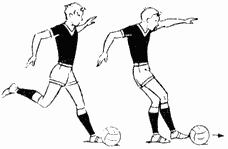 Удар серединой подъёма. Выполняя это упражнение, необходимо поставить опорную ногу рядом с мячом, выполнить замах бьющей ногой и произвести ею удар в середину мяча. Левая рука при выполнении упражнения должна выноситься вперёд и вверх.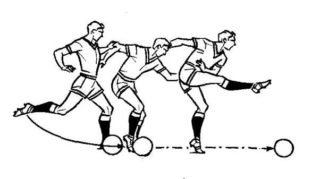 Удар внутренней частью подъёма. Выполнение такое же как и прямым подъёмом, но перед ударом необходимо развернуть носок наружу.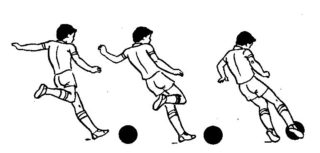 
Квадрат. Несколько игроков контролируют мяч на ограниченном пространстве, а 1 или 2 игрока его отбирают. Благодаря этому упражнению происходит развитие игры в пас, скорости мышления, техники и концентрации. Ниже видео об основных ошибках при игре в квадрат.Владение мячом. Необходимо разделиться на 3 команды: 2 команды владеют мячом, а 3-ья его отбирает. Это упражнение похоже на предыдущее, однако здесь более чётко проявляется командная работа. Позиционная игра. Упражнение соответствует предыдущему, однако каждый игрок занимает свою позицию (защитники, полузащитники и т. д.). При выполнении позиционной игры приобретается навык использования свободного пространства. Игра в урезанных составах. Это упражнение выполняется в командах по 2 или 3 игрока. При этом на поле есть свободный игрок, который играет за ту команду, которая ведёт мяч. Количество свободных игроков можно увеличивать. Такая игра способствует развитию периферического зрения, скорости мышления, игры в пас.Упражнения для рук и плечевого пояса (выполнение сгибаний и разгибаний, вращений, махов и т. д.). Такие упражнения необходимо выполнять, как на месте, так и в движении.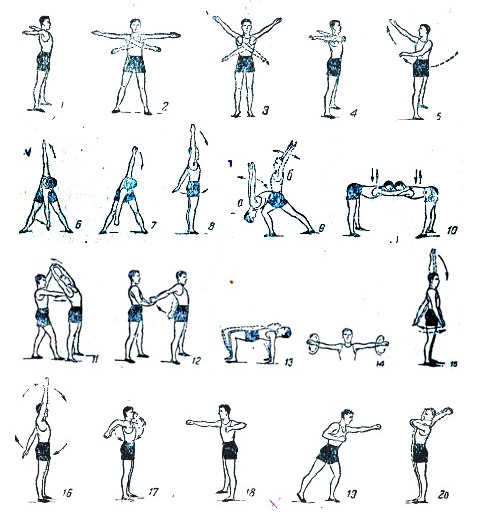 Упражнения для мышц шеи (наклоны и повороты в разных направлениях).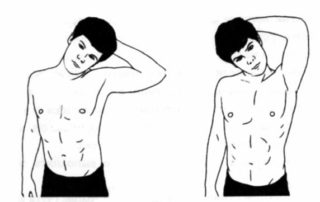 
Упражнения для туловища (наклоны и повороты, поднимание и опускание ног в положении лёжа и т.д.). Упражнения для ног (выполнение махов, приседаний и выпадов). Упражнения с сопротивлением (выполнение тех же поворотов и наклонов туловища, но только в парах, а также приседаний с партнёром и элементов борьбы в стойке).
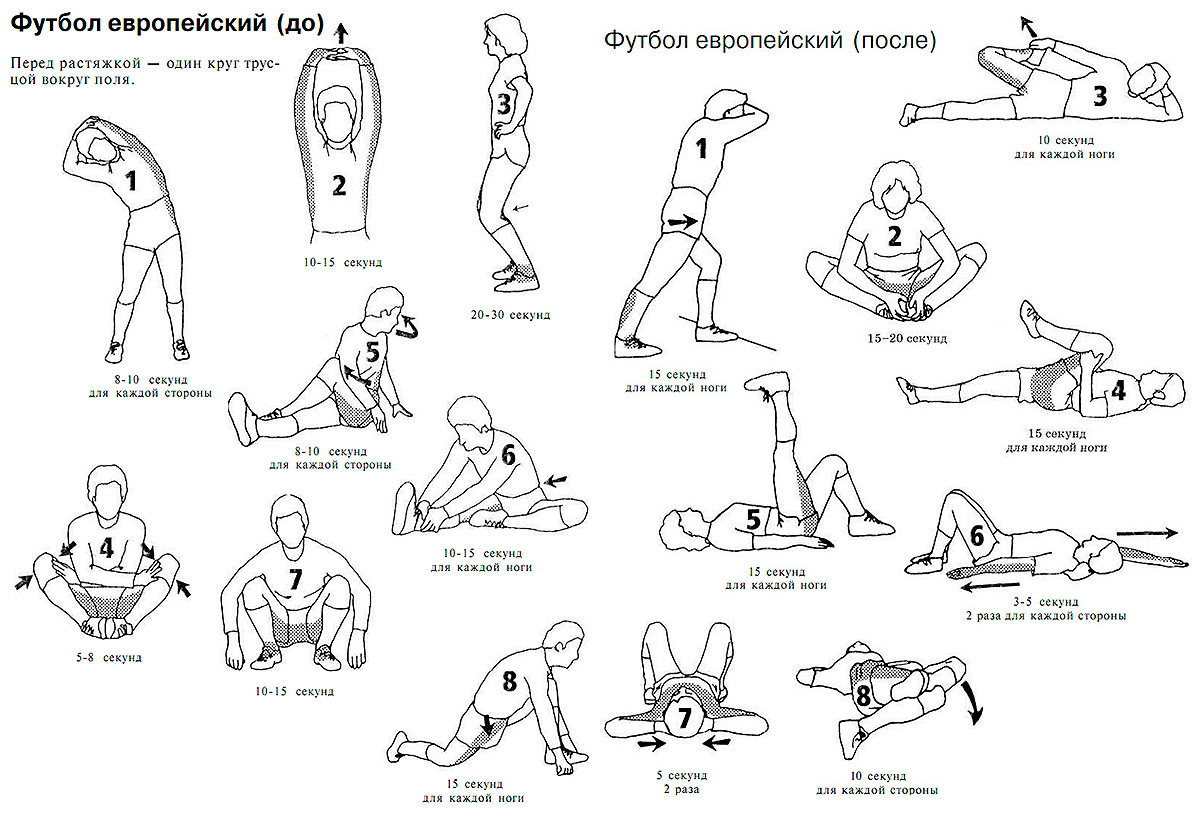 Список литературыЛитература для педагога1. Голомазов С.В. Футбол. Методика тренировки техники игры головой (Текст): Уч.-методич. пособие/ С.В. Голомазов, Б.Г. Чирва. – М.: ТВТ Дивизион, 2006. – 112 с. 2. Голомазов С.В. Футбол. Методика тренировки «техники реализации стандартных положений» (Текст): Уч.-методич. пособие/ С.В. Голомазов, Б.Г. Чирва. – М.: ТВТ Дивизион, 2006. – 128 с. 3. Голомазов С.В. Футбол. Теоретические основы совершенствования точности действий с мячом (Текст): Уч.-методич. пособие/ С.В. Голомазов, Б.Г. Чирва. – 2-е изд. - М.: ТВТ Дивизион, 2006. – 112 с. 4. Голомазов С.В. Футбол. Теоретические основы и методика контроля технического мастерства (Текст): Уч.-методич. пособие/ С.В. Голомазов, Б.Г. Чирва. – 2-е изд. - М.: ТВТ Дивизион, 2006. – 80 с. 5. Голомазов С.В. Футбол. Универсальная техника атаки (Текст): Уч.-методич. пособие/ С.В. Голомазов, Б.Г. Чирва. – 2-е изд. - М.: ТВТ Дивизион, 2006. – 80 с. 6. Искусство подготовки высококлассных футболистов (Текст): Науч.-методич.пособие/ Под.ред.проф.Н.М.Люкшинова. – 2-е изд., испр., доп. – М.: Советский спорт, ТВТ Дивизион, 2006. – 432 с. 7. Перепекин В.А. Восстановление работоспособности футболистов. – 2-е изд. – М.: Олимпия Пресс, ТВТ Дивизион, 2006. – 112с. 8. Поурочная программа подготовки юных футболистов 6-9 лет/ Годик М.А., Мосягин С.М., Швыков И.А. – М.: Граница, 2008 – 272 с. 9. Селуянов В.Н. Физическая подготовка футболистов (Текст): Уч.-методич.пособие/В.Н. Селуянов, С.К.Сарсания, К.С. Сарсания. – 2-е изд. – М.: ТВТ Дивизион, 2006. – 192 с. 10. Футбол. Учебная программа для спортивных школ. Литература для обучающихся1. Чирва Б.Г. Футбол. Базовые элементы тактики зонного прессинга (текст): Уч. методич. пособие/Б.Г. Чирва. – М.: ТВТ Дивизион, 2006. – 80 с. 2. Чирва Б., Голомазов С. Футбол. Игровые упражнения при сближенных воротах для обучения игре в штрафной площади футболистов 11-15 лет: Методические разработки для тренеров. Выпуск 22. – М., РГУФК, 2004. – 35 с. 3. Чирва Б.Г. Футбол. Методика совершенствования «техники эпизодов игры» (текст): Уч. методич. пособие/Б.Г. Чирва. – 2-е изд. – М.: ТВТ Дивизион, 2006. – 112 с. 4. Швыков И.А. Подготовка вратарей в футбольной школе. – 2-е изд. – М.: Олимпия Пресс, ТВТ Дивизион, 2006. – 96 с., ил. Интернет-ресурсы:Приложение № 1План воспитательной работы отделения «Футбол»№Наименование темыКоличество часовКоличество часовКоличество часовКоличество часовКоличество часовФормы контроля№Наименование темытеорияпрактикапрактикавсеговсегоТеоретическая подготовка8--881.1Формирование здорового образа жизни.Сведения о строении и функциях организма человека.1--11тестирование1.2Развитие футбола в России и за рубежом1--11Беседа, опрос1.3Техника и тактика игры в футбол2--22Беседа, опрос 1.4Теоретические основы футбола2--22тестирование1.5Врачебный контроль, первая помощь1--11Беседа, опрос1.6Места занятий, инвентарь и ТБ1--11Беседа, опросОбщая физическая подготовка:-86868686  2.1общеразвивающие упражнения-43434343Выполнение контрольных нормативов2.2спортивные игры и подвижные игры-43434343наблюдение3.Специальная физическая подготовка:-343434343.1обучение технике игры в футбол-17171717Участие в товарищеских встречах3.2развитие специальных качеств футболистов-17171717Участие в товарищеских встречах4.Технико-тактическая подготовка-40404040товарищеские встречи, наблюдение5.Контрольные испытания-6666Выполнение контрольных нормативов6.Соревновательная подготовка-12121212товарищеские встречи, наблюдение7.Участие в соревнованияхпо планупо планупо планупо планупо плануИтого:Итого:88178178186№Наименование темыКоличество часов (ГНП-2)Количество часов (ГНП-2)Количество часов (ГНП-2)Количество часов (ГНП-2)Количество часов (ГНП-2)Формы контроля№Наименование темытеориятеорияпрактикапрактикавсегоФормы контроляТеоретическая подготовка1212--121.1Место и роль физической культуры в современном обществе11--1тестирование1.2Развитие футбола в России и за рубежом11--1беседа, опрос1.3Техника и тактика игры в футбол33--3беседа, опрос1.4Теоретические основы футбола33--3беседа, опрос 1.5Установка на игру и ее разбор222тестирование1.6Основы здорового образа жизни.11--1беседа, опрос1.7Места занятий, инвентарь и ТБ11--1беседа, опрос2.Общая физическая подготовка:120120120  2.1общеразвивающие упражнения--606060выполнение контрольных нормативов2.2спортивные игры и подвижные игры--606060наблюдение3.Специальная физическая подготовка--464646выполнение контрольных нормативов4.Технико-тактическая подготовка--646464товарищеские встречи, наблюдение5.Соревновательная подготовка--151515товарищеские встречи, наблюдение6.Приемные и переводные испытания--777выполнение контрольных нормативов7.Восстановительные мероприятия--444наблюдение8.Инструкторская и судейская практика444судейство игр в процессе учебных занятий, наблюдение9.Психологическая подготовка--333наблюдение10.Участие в соревнованияхпо планупо планупо планупо планупо плануИтогоИтого12263263275275№Наименование темыКоличество часов (ГНП-2)Количество часов (ГНП-2)Количество часов (ГНП-2)Количество часов (ГНП-2)Количество часов (ГНП-2)Формы контроля№Наименование темытеорияпрактикапрактикавсеговсегоФормы контроляТеоретическая подготовка12--12121.1Место и роль физической культуры в современном обществе1--11тестирование1.2Развитие футбола в России и за рубежом1--11беседа, опрос1.3Техника и тактика игры в футбол3--33беседа, опрос1.4Теоретические основы футбола3--33беседа, опрос 1.5Установка на игру и ее разбор222тестирование1.6Основы здорового образа жизни.1--11беседа, опрос1.7Места занятий, инвентарь и ТБ1--11беседа, опрос2.Общая физическая подготовка:110110110110  2.1общеразвивающие упражнения-55555555выполнение контрольных нормативов2.2спортивные игры и подвижные игры-55555555наблюдение3.Специальная физическая подготовка-51515151выполнение контрольных нормативов4.Технико-тактическая подготовка-69696969товарищеские встречи, наблюдение5.Соревновательная подготовка-15151515товарищеские встречи, наблюдение6.Приемные и переводные испытания-7777выполнение контрольных нормативов7.Восстановительные мероприятия-4444наблюдение8.Инструкторская и судейская практика4444судейство игр в процессе учебных занятий, наблюдение9.Психологическая подготовка-3333наблюдение10.Участие в соревнованияхпо планупо планупо планупо планупо плануИтогоИтого1212263263275№Наименование темыКоличество часов (УТГ-1)Количество часов (УТГ-1)Количество часов (УТГ-1)Формы контроля№Наименование темытеорияпрактикавсегоФормы контроляТеоретическая подготовка17-171.1Развитие футбола в России1-1тестирование1.2Сведения о строении и функциях организма человека.2-2беседа, опрос1.3Общая и специальная физическая подготовка (ОФП и СФП)2-2тестирование1.4Техника и тактика игры в футбол2-2беседа, опрос1.5Морально-волевая подготовка спортсмена. Психологическая подготовка.2-2беседа, опрос1.6Установка на игру и ее разбор2-2беседа, опрос1.7Врачебный контроль, первая помощь2-2беседа, опрос1.8Правила игры, организация и проведение соревнований по футболу. 3-3беседа, опрос1.9Места занятий, инвентарь и ТБ1-1беседа, опрос2.Общая физическая подготовка:172172  2.1общеразвивающие упражнения-8686выполнение контрольных нормативов2.2спортивные игры и подвижные игры-8686наблюдение3.Специальная физическая подготовка107107выполнение контрольных нормативов4.Технико-тактическая подготовка116116товарищеские встречи, наблюдение5.Приемные и переводные испытания88выполнение контрольных нормативов6.Психологическая подготовка1010наблюдение7.Восстановительные мероприятия3636наблюдение8.Соревновательная подготовка2020товарищеские встречи, наблюдение9.Инструкторская и судейская практика66судейство игр в процессе учебных занятий, наблюдение10.Участие в соревнованияхпо планупо планупо плануИтогоИтого17475492№Наименование темыКоличество часов (УТГ-2)Количество часов (УТГ-2)Количество часов (УТГ-2)Формы контроля№Наименование темытеорияпрактикавсегоФормы контроля1Теоретическая подготовка17-171.1Развитие футбола в России1-1тестирование1.2Сведения о строении и функциях организма человека.2-2беседа, опрос1.3Общая и специальная физическая подготовка (ОФП и СФП)2-2тестирование1.4Техника и тактика игры в футбол2-2беседа, опрос1.5Морально-волевая подготовка спортсмена. Психологическая подготовка.2-2беседа, опрос1.6Установка на игру и ее разбор2-2беседа, опрос1.7Врачебный контроль, первая помощь2-2беседа, опрос1.8Правила игры, организация и проведение соревнований по футболу. 3-3беседа, опрос1.9Места занятий, инвентарь и ТБ1-1беседа, опрос2.Общая физическая подготовка:-178178  2.1общеразвивающие упражнения-8989выполнение контрольных нормативов2.2спортивные игры и подвижные игры-8989наблюдение3.Специальная физическая подготовка112112выполнение контрольных нормативов4.Технико-тактическая подготовка171171товарищеские встречи, наблюдение5.Приемные и переводные испытания1010выполнение контрольных нормативов6.Психологическая подготовка1212наблюдение7.Восстановительные мероприятия4242наблюдение8.Соревновательная подготовка2424товарищеские встречи, наблюдение9.Инструкторская и судейская практика88судейство игр в процессе учебных занятий, наблюдение10.Участие в соревнованияхпо планупо планупо плануИтогоИтого17557574№Наименование темыКоличество часов (УТГ-3)Количество часов (УТГ-3)Количество часов (УТГ-3)Формы контроля№Наименование темытеорияпрактикавсегоФормы контроляТеоретическая подготовка18-181.1Развитие футбола в России и мире1-1тестирование1.2Сведения о строении и функциях организма человека.2-2беседа, опрос1.3Общая и специальная физическая подготовка (ОФП и СФП)2-2тестирование1.4Техника и тактика игры в футбол2-2беседа, опрос1.5Морально-волевая подготовка спортсмена. Психологическая подготовка.2-2беседа, опрос1.6Установка на игру и ее разбор2-2беседа, опрос1.7Врачебный контроль, первая помощь2-2беседа, опрос1.8Правила игры, организация и проведение соревнований по футболу. 4-4беседа, опрос1.9Места занятий, инвентарь и ТБ1-1беседа, опрос2.Общая физическая подготовка:182182  2.1общеразвивающие упражнения-9090выполнение контрольных нормативов2.2спортивные игры и подвижные игры-9292наблюдение3.Специальная физическая подготовка151151выполнение контрольных нормативов4.Технико-тактическая подготовка185185товарищеские встречи, наблюдение5.Приемные и переводные испытания1010выполнение контрольных нормативов6.Психологическая подготовка1414наблюдение7.Восстановительные мероприятия5050наблюдение8.Инструкторская и судейская практика1010судейство игр в процессе учебных занятий, наблюдение 9.Соревновательная подготовка3636товарищеские встречи, наблюдение10.Участие в соревнованияхпо планупо планупо плануИтогоИтого18638656№Наименование темыКоличество часов (УТГ-4)Количество часов (УТГ-4)Количество часов (УТГ-4)Формы контроля№Наименование темытеорияпрактикавсегоФормы контроляТеоретическая подготовка18-181.1Развитие футбола в России и мире1-1тестирование1.2Сведения о строении и функциях организма человека.2-2беседа, опрос1.3Общая и специальная физическая подготовка (ОФП и СФП)2-2тестирование1.4Техника и тактика игры в футбол2-2беседа, опрос1.5Морально-волевая подготовка спортсмена. Психологическая подготовка.2-2беседа, опрос1.6Установка на игру и ее разбор2-2беседа, опрос1.7Врачебный контроль, первая помощь2-2беседа, опрос1.8Правила игры, организация и проведение соревнований по футболу. 4-4беседа, опрос1.9Места занятий, инвентарь и ТБ1-1беседа, опрос2.Общая физическая подготовка:190190  2.1общеразвивающие упражнения9595выполнение контрольных нормативов2.2спортивные игры и подвижные игры9595наблюдение3.Специальная физическая подготовка184184выполнение контрольных нормативов4.Технико-тактическая подготовка200200товарищеские встречи, наблюдение5.Приемные и переводные испытания1212выполнение контрольных нормативов6.Психологическая подготовка1818наблюдение7.Восстановительные мероприятия6060наблюдение8.Инструкторская и судейская практика1212судейство игр в процессе учебных занятий, наблюдение 9.Соревновательная подготовка4444товарищеские встречи, наблюдение10.Участие в соревнованияхпо планупо планупо плануИтогоИтого18720738№Наименование темыКоличество часов(УТГ-5)Количество часов(УТГ-5)Количество часов(УТГ-5)Формы контроля№Наименование темытеорияпрактикавсегоФормы контроляТеоретическая подготовка20-201.1Развитие футбола в России и мире1-1тестирование1.2Сведения о строении и функциях организма человека.2-2беседа, опрос1.3Общая и специальная физическая подготовка (ОФП и СФП)2-2тестирование1.4Техника и тактика игры в футбол2-2беседа, опрос1.5Морально-волевая подготовка спортсмена. Психологическая подготовка.2-2беседа, опрос1.6Установка на игру и ее разбор4-4беседа, опрос1.7Врачебный контроль, первая помощь2-2беседа, опрос1.8Правила игры, организация и проведение соревнований по футболу. 4-4беседа, опрос1.9Места занятий, инвентарь и ТБ1-1беседа, опрос2.Общая физическая подготовка:195195  2.1общеразвивающие упражнения-9595выполнение контрольных нормативов2.2спортивные игры и подвижные игры-100100наблюдение3.Специальная физическая подготовка212212выполнение контрольных нормативов4.Технико-тактическая подготовка227227товарищеские встречи, наблюдение5.Приемные и переводные испытания1212выполнение контрольных нормативов6.Психологическая подготовка2020наблюдение7.Восстановительные мероприятия7070наблюдение8.Инструкторская и судейская практика1414судейство игр в процессе учебных занятий, наблюдение 9.Соревновательная подготовка5050товарищеские встречи, наблюдение10.Участие в соревнованияхпо планупо планупо плануИтогоИтого20800820N п/пНаименование оборудования, спортивного инвентаря    Единица   измеренияКоличество изделий1.комплект	индивидуальной	экипировки	футболисташт.202.комплект футбольных накидокшт.203.комплект футбольных мячейшт.204.футбольные вороташт.25.воротные сеткишт.26.набивные мячишт.57.скакалкишт.208.насос для накачки мячейшт.19.фишки и «пирамиды» для обводкишт.4010.гимнастические матышт.10УпражненияГНП-1ГНП-1ГНП-1ГНП-2ГНП-2ГНП-2ГНП-2ГНП-3ГНП-3ГНП-3ГНП-3УпражненияПоказатели в баллахПоказатели в баллахПоказатели в баллахПоказатели в баллахПоказатели в баллахПоказатели в баллахПоказатели в баллахПоказатели в баллахПоказатели в баллахПоказатели в баллахПоказатели в баллахУпражнения«5» «4»«3»«3»«5»«4»«3»«3»«5» «4»«3»ОФП:1. Бег 30 м (сек.)5,76,36,76,75,35,06,36,35,15,36,02. Бег 300 м (сек.)65,070,075,075,060,065,070,070,059,060,065,03.Прыжки в длину с места (см.)165160155155160155140140170160155СФП:4.Бег 30 м с ведением мяча(сек.)7,07,58,58,56,47,08,08,06,26,47,05.Вбрасывание мяча надальность (м.)10988131199141310Техническая подготовка:6. Удары по мячу на точность (число показанийиз 10 ударов)432264337647. Жонглирование мячом(кол-во раз)532286441086Упражнения УТГ-1 УТГ-1 УТГ-1 УТГ – 2 УТГ – 2 УТГ – 2 УТГ-3 УТГ-3 УТГ-3 Упражнения Показатели в баллахПоказатели в баллахПоказатели в баллахПоказатели в баллахПоказатели в баллахПоказатели в баллахПоказатели в баллахПоказатели в баллахПоказатели в баллахУпражнения 543543543ОФП:бег 30м (сек.)5,05,15,54,84,95,14,64,85,0бег 300м (сек.)400м- (УТГ-2)57,059,065,065,067,070,064,065,067,06-минутный бег (м), 12-минутный бег -(с УТГ-2)140013501100300028002500310030002500прыжок в длину (см)180170160210200180220210200СФП: для полевых игроковбег с ведением мяча(сек)Бег 5х30м с ведением мяча (сек)(с УТГ-2)6,16,26,45,830,06,035,06,240,05,428,05,830,06,035,0удары по мячу на дальность – сумма ударов правой и левой ногой (м)453934555045605550вбрасывание мяча руками на дальность (м)141310171513191714Техническая подготовка: для полевых игроковудары по мячу на точность (число показаний из 10 ударов)ведение мяча, обводка стоек и удар по воротам (сек)(с УТГ-2)86579,561051489,079,5612жонглирование мячом (кол-во раз)1297252012Техническая подготовка: для  вратарей с УТГ-2удары по мячу ногой с рук на дальность и точность (м)343025383430 бросок мяча на дальность (м)242018262420Упражнения УТГ-4 (16лет)УТГ-4 (16лет)УТГ-4 (16лет)УТГ – 5 (17-18 лет)УТГ – 5 (17-18 лет)УТГ – 5 (17-18 лет)УТГ – 5 (17-18 лет)Упражнения Показатели в баллахПоказатели в баллахПоказатели в баллахПоказатели в баллахПоказатели в баллахПоказатели в баллахПоказатели в баллахУпражнения 54335433ОФП:бег 30м (сек.)4,44,64,84,84,34,44,84,8400м-(сек)61,064,065,065,059,061,064,064,012-минутный бег (м)31503100300030003200315030003000прыжок в длину (см)225220210210230225210210СФП: для полевых игроковбег 30м с ведением мяча(сек)Бег 5х30м с ведением мяча (сек)  5,227,05,428,05,830,05,830,04,826,05,227,05,429,05,429,0удары по мячу на дальность – сумма ударов правой и левой ногой (м)6560555575706565вбрасывание мяча руками на дальность (м)2119151523211919Техническая подготовка: для полевых игроковудары по мячу на точность (число попаданий)ведение мяча, обводка стоек и удар по воротам (сек)68,759,049,549,578,568,759,059,0Техническая подготовка: для  вратарей удары по мячу ногой с рук на дальность и точность (м)4038343443403535бросок мяча на дальность (м)3026242432302626Министерство спорта РФ- minsport.gov.ruМинистерство образования и науки РФ- минобрнауки.рфДепартамент образования и науки Кемеровской области- образование42.рфДепартамент молодежной политики и спорта Кемеровской областиФедерация футбола Кемеровской области- dmps-kuzbass.ru-www.football42.ruСрок Наименование мероприятия Работа с родителямиРабота с родителямиСентябрьмартОрганизация и проведения родительского собрания объединения и по группамоктябрьУчастие в работе родительского совета школыПо графикуПроведение открытых учебно – тренировочных занятий для родителейПо графикуОрганизация совместных мероприятий с детьми и их родителями2. Спортивно- массовые мероприятия с детьми2. Спортивно- массовые мероприятия с детьмиСентябрь1. Прием контрольных нормативов по физической подготовленности учащихся.3. Участие в Декаде дополнительного образования4.Комплектование групп5. Контроль за прохождением медицинского осмотра учащихся всех группОктябрь1. Товарищеские игры по флорболу,  посвященные Дню учителя2. Прием контрольных нормативов по теоретической подготовке учащихсяНоябрь1.Учебно – тренировочные сборы.2. Прохождения мед.осмотра в группах УТГ в физкультурно- врачебном диспансере Декабрь1. Товарищеские встречи  по футболу  на кубок «Деда мороза»Январь1. Эстафеты на коньках посвященные всероссийской акции «Татьянин лёд»2. Подготовка ходатайства по присвоению спортивных и массовых разрядовФевраль«Ледовые баталии», катание на коньках в честь Дня Защитника ОтечестваМарт1. Спортивно-развлекательное мероприятий «Гуляй, Масленица!»2. Учебно – тренировочные сборыАпрельТурнир по пионерболу среди учащихся объединения «Футбол»Май1.Кросс, посвященный Дню Великой Победы2. Подготовка ходатайства по присвоению спортивных и массовых разрядов3.Подготовка и проведения праздника окончания учебного года4. Прохождения мед. осмотра в группах УТГ в физкультурно- врачебном диспансереИюнь-августУчебно-тренировочные сборы на базе ДЮСШ №5 и загородных оздоровительных лагерейМетодическая работа с тренерами - преподавателямиМетодическая работа с тренерами - преподавателямипостоянноИзучение нормативно правовой базы по организации учебно – тренировочного процесса, правил футбола, ЕВСК, Положения о присвоению судейской категориисентябрь1.Составление графика и проведение открытых учебно –тренировочных занятий2.Составление планов работы.3.Составление календаря соревнований.октябрьПроведения консультации и составление заявления на присвоение квалификационной категорииноябрьПодготовка документов по присвоению судейской категорииПо мере необходимости, но не реже 1 раз в кварталПроведения тренерских советовПо плануУчастие в работе педагогических советов и совещаниях при директора и заместителе директора По мере необходимостиПрохождения курсов повышения квалификацииПо запросу администрацииСоставление отчетной документации, ведение документов строгой отчетности (журналы инструктажа и учебно – тренировочных занятий, личные дела учащихся)Мероприятия по улучшению материально – технической базы школыМероприятия по улучшению материально – технической базы школыпостоянноКонтроль за санитарно – гигиеническим состоянием спортивного зала, температурным режимом 1 раз в декадуВедение журнала административно – общественного контроля. Контроль за наличием мед. аптечкиПо мере необходимостиПриобретение и ремонт спортивного инвентаряИюнь-июльПодготовка спортивного зала к началу учебного года